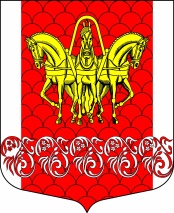 Администрациямуниципального образования «Кисельнинское сельское поселение»Волховского муниципального района Ленинградской областиПОСТАНОВЛЕНИЕот 20 марта  2023 года  № 31 Об утверждении   Административного регламента по предоставлению муниципальной услуги «Присвоение  адреса объекту адресации, изменение и аннулирование  такого адреса»В целях исполнения протокольных решений заседания комиссии по повышению качества и доступности предоставления государственных и муниципальных услуг в Ленинградской области,п о с т а н о в л я ю:			1. Утвердить административный регламент по предоставлению муниципальной услуги «Присвоение адреса объекту адресации, изменение  и аннулирование такого адреса» согласно приложению.2. Признать утратившим силу следующее постановление:- постановление от 30.05.2022 года № 81 «Об утверждении   Административного регламента по предоставлению муниципальной услуги «Присвоение, изменение и аннулирование адресов».. Настоящий  административный регламент подлежит официальному опубликованию в  газете «Волховские огни», сетевом издании «Волховские огни» и размещению на официальном сайте МО Кисельнинское СП  Волховского муниципального района Ленинградской области www.кисельня.рф.	                                                                                         4. Постановление вступает в силу с момента официального опубликования.    5. Контроль за исполнением настоящего постановления оставляю за собой.Глава администрации МО Кисельнинское СП                                                              С.Г.БелугинУТВЕРЖДЕНпостановлением главы администрации МО Кисельнинское СП от 20.03.2023 года № 30   (приложение)Административный регламентпо предоставлению муниципальной услуги  «Присвоение адреса объекту адресации, изменение и аннулирование такого адреса»	1. Общие положения1.1. Регламент устанавливает порядок и стандарт предоставления  муниципальной услуги «Присвоение адреса объекту адресации, изменение и аннулирование такого адреса» (далее – Услуга).1.2.  Заявителями, имеющими право на получение Услуги, являются лица, определенные пунктами 27 и 29 Правил присвоения, изменения и аннулирования адресов, утвержденных постановлением Правительства Российской Федерации от 19 ноября 2014 г. № 1221 (далее соответственно – Правила, Заявитель):а) собственники объекта адресации;б) лица, обладающие одним из следующих вещных прав на объект адресации:- право хозяйственного ведения;- право оперативного управления;- право пожизненно наследуемого владения;- право постоянного (бессрочного) пользования;в) представители Заявителя, действующие в силу полномочий, основанных на оформленной в установленном законодательством Российской Федерации порядке доверенности, на указании федерального закона либо на акте уполномоченного на то государственного органа, органа местного самоуправления или органа публичной власти федеральной территории (далее – представитель заявителя);г) представитель собственников помещений в многоквартирном доме, уполномоченный на подачу такого заявления решением общего собрания указанных собственников;д) представитель членов садоводческого, огороднического и (или) дачного некоммерческого объединения граждан, уполномоченный на подачу такого заявления решением общего собрания членов такого некоммерческого объединения;е) кадастровый инженер, выполняющий на основании документа, предусмотренного статьей 35 или статьей 42.3 Федерального закона от 24 июля 
2007 г. № 221-ФЗ «О кадастровой деятельности», кадастровые работы или комплексные кадастровые работы в отношении соответствующего объекта недвижимости, являющегося объектом адресации.1.3. Информация о местах нахождения ОМСУ, предоставляющих Услугу, организаций, участвующих в предоставлении услуги и не являющихся многофункциональными центрами предоставления государственных и муниципальных услуг (далее - Организации), графиках работы, контактных телефонах и т.д. (далее - сведения информационного характера) размещаются:на стендах в местах предоставления Услуги и услуг, которые являются необходимыми и обязательными для предоставления Услуги;на официальном сайте Администраций МО Кисельнинское СП Волховского муниципального района Ленинградской области  sekretar_kis@mail.ruна сайте Государственного бюджетного учреждения Ленинградской области «Многофункциональный центр предоставления государственных и муниципальных услуг» (далее - ГБУ ЛО "МФЦ", МФЦ): http://mfc47.ru/;на Портале государственных и муниципальных услуг (функций) Ленинградской области (далее - ПГУ ЛО)/на Едином портале государственных услуг (далее - ЕПГУ): www.gu.lenobl.ru / www.gosuslugi.ru;в государственной информационной системе «Реестр государственных и муниципальных услуг (функций) Ленинградской области».2. Стандарт предоставления муниципальной услуги2.1. Полное наименование муниципальной услуги: «Присвоение адреса объекту адресации, изменение и аннулирование такого адреса».Сокращенное наименование муниципальной услуги не устанавливается.2.2. Муниципальную услугу предоставляет:Администрация МО Кисельнинское СП Волховского муниципального района Ленинградской области (далее – Администрация). В предоставлении  Услуги участвуют действующие филиалы, отделы и удаленные рабочие места ГБУ ЛО «МФЦ», расположенные на территории Ленинградской области. При предоставлении Услуги Администрация взаимодействует с:- оператором федеральной информационной адресной системы – Федеральной налоговой службой (далее - Оператор ФИАС);- федеральным органом исполнительной власти, уполномоченным Правительством Российской Федерации на предоставление сведений, содержащихся в Едином государственном реестре недвижимости, или действующим на основании решения указанного органа подведомственным ему федеральным государственным бюджетным учреждением;- органами государственной власти, органами местного самоуправления и подведомственными государственным органам или органам местного самоуправления организациями, в распоряжении которых находятся документы (их копии, сведения, содержащиеся в них), указанные в пункте 34 Правил;- Федеральной налоговой службой по вопросу получения выписки из Единого государственного реестра юридических лиц и Единого государственного реестра индивидуальных предпринимателей.Заявление на получение Услуги с комплектом документов принимается:1) при личной явке:в администрацию МО Кисельнинское СП Волховского муниципального района Ленинградской области;в филиалах, отделах, удаленных рабочих местах ГБУ ЛО "МФЦ";2) без личной явки:почтовым отправлением в администрацию МО Кисельнинское СП Волховского муниципального района Ленинградской области;в электронной форме через личный кабинет заявителя на ПГУ ЛО/ЕПГУ.Заявитель имеет право записаться на прием для подачи заявления о предоставлении Услуги следующими способами:1) посредством ПГУ ЛО/ЕПГУ - в ОМСУ/Организацию, в МФЦ (при технической реализации);2) по телефону - в ОМСУ/Организацию, в МФЦ;3) посредством сайта ОМСУ/Организации – в ОМСУ/Организацию.Для записи заявитель выбирает любые свободные для приема дату и время в пределах установленного в ОМСУ/Организации или МФЦ графика приема заявителей.2.2.1. В целях предоставления Услуги установление личности заявителя может осуществляться в ходе личного приема посредством предъявления паспорта гражданина Российской Федерации либо иного документа, удостоверяющего личность, в соответствии с законодательством Российской Федерации или посредством идентификации и аутентификации в ОМСУ/Организации, ГБУ ЛО «МФЦ» с использованием информационных технологий, предусмотренных частью 18 статьи 14.1 Федерального закона от 27 июля 2006 года № 149-ФЗ «Об информации, информационных технологиях и о защите информации» (при наличии технической возможности).2.2.2. При предоставлении Услуги в электронной форме идентификация и аутентификация могут осуществляться посредством:1) единой системы идентификации и аутентификации или иных государственных информационных систем, если такие государственные информационные системы в установленном Правительством Российской Федерации порядке обеспечивают взаимодействие с единой системой идентификации и аутентификации, при условии совпадения сведений о физическом лице в указанных информационных системах;2) единой системы идентификации и аутентификации и единой информационной системы персональных данных, обеспечивающей обработку, включая сбор и хранение, биометрических персональных данных, их проверку и передачу информации о степени их соответствия предоставленным биометрическим персональным данным физического лица. 2.3. Результатом предоставления Услуги является: 1) выдача (направление) решения Уполномоченного органа о присвоении 
адреса объекту адресации;2) выдача (направление) решения Уполномоченного органа об аннулировании адреса объекта адресации (допускается объединение с решением о присвоении адреса объекту адресации);3) выдача (направление) решения Уполномоченного органа об отказе 
в присвоении объекту адресации адреса или аннулировании его адреса.Результат предоставления Услуги предоставляется (в соответствии со способом, указанным заявителем при подаче заявления и документов):1) при личной явке:в администрацию МО Кисельнинское СП Волховского муниципального района Ленинградской области;в филиалах, отделах, удаленных рабочих местах ГБУ ЛО "МФЦ";2) без личной явки:почтовым отправлением; в электронной форме через личный кабинет заявителя на ПГУ ЛО/ЕПГУна адрес электронной почты.2.4. Срок предоставления Услуги составляет не более чем 10 рабочих дней со дня поступления заявления в администрацию МО Кисельнинское СП Волховского муниципального района Ленинградской области.2.5. Правовые основания для предоставления Услуги.Перечень нормативных правовых актов, регулирующих предоставление Услуги:Градостроительный кодекс Российской Федерации; Федеральный закон «О кадастровой деятельности»;Федеральный закон «О государственной регистрации недвижимости»;Правила присвоения, изменения и аннулирования адресов, утвержденные постановлением Правительства Российской Федерации от 19 ноября 2014 г. № 1221;Приказ Министерства финансов Российской Федерации 
от 14 сентября 2020 г. № 193н «О порядке, способах и формах предоставления сведений, содержащихся в государственном адресном реестре, органам государственной власти, органам местного самоуправления, физическим и юридическим лицам, в том числе посредством обеспечения доступа к федеральной информационной адресной системе»;Приказ Министерства финансов Российской Федерации от 11 декабря 2014 г. № 146н «Об утверждении форм заявления о присвоении объекту адресации адреса или аннулировании его адреса, решения об отказе в присвоении объекту адресации адреса или аннулировании его адреса»;2.6. Исчерпывающий перечень документов, необходимых в соответствии с законодательными или иными нормативными правовыми актами для предоставления Услуги, подлежащих представлению заявителем:1) предоставление Услуги осуществляется на основании заполненного 
и подписанного Заявителем заявления. Форма заявления установлена приложением № 1 к приказу Министерства финансов Российской Федерации от 11 декабря 2014 г. № 146н. Справочно форма данного заявления приведена в Приложении № 1 к настоящему регламенту.В случае образования 2 или более объектов адресации в результате преобразования существующего объекта или объектов адресации представляется одно заявление на все одновременно образуемые объекты адресации.Заявление направляется заявителем (представителем заявителя) в уполномоченный орган на бумажном носителе посредством почтового отправления с описью вложения и уведомлением о вручении или представляется заявителем лично или в форме электронного документа с использованием информационно-телекоммуникационных сетей общего пользования, в том числе федеральной государственной информационной системы "Единый портал государственных и муниципальных услуг (функций)" или региональных порталов государственных и муниципальных услуг (функций), портала федеральной информационной адресной системы в информационно-телекоммуникационной сети "Интернет".Заявление представляется заявителем (представителем заявителя) в уполномоченный орган или многофункциональный центр предоставления государственных и муниципальных услуг, с которым уполномоченным органом в установленном Правительством Российской Федерации порядке заключено соглашение о взаимодействии.Заявление представляется в уполномоченный орган или многофункциональный центр по месту нахождения объекта адресации. Заявление подписывается заявителем либо представителем заявителя.Заявление в форме электронного документа подписывается электронной подписью заявителя либо представителя заявителя, вид которой определяется в соответствии с частью 2 статьи 21.1 Федерального закона "Об организации предоставления государственных и муниципальных услуг". 2) В случае представления заявления при личном обращении заявителя или представителя заявителя предъявляется документ, удостоверяющий соответственно личность заявителя или представителя заявителя;3) при представлении заявления представителем заявителя к такому заявлению прилагается доверенность, выданная представителю заявителя, оформленная в порядке, предусмотренном законодательством Российской Федерации.При предоставлении заявления представителем заявителя в форме электронного документа к такому заявлению прилагается надлежащим образом оформленная доверенность в форме электронного документа, подписанного лицом, выдавшим (подписавшим) доверенность, с использованием усиленной квалифицированной электронной подписи (в случае, если представитель заявителя действует на основании доверенности);4) При представлении заявления кадастровым инженером к такому заявлению прилагается копия документа, предусмотренного статьей 35 или статьей 42.3 Федерального закона "О кадастровой деятельности", на основании которого осуществляется выполнение кадастровых работ или комплексных кадастровых работ в отношении соответствующего объекта недвижимости, являющегося объектом адресации.5) Лицо, имеющее право действовать без доверенности от имени юридического лица, предъявляет документ, удостоверяющий его личность, и сообщает реквизиты свидетельства о государственной регистрации юридического лица, а представитель юридического лица предъявляет также документ, подтверждающий его полномочия действовать от имени этого юридического лица, или копию этого документа, заверенную печатью и подписью руководителя этого юридического лица;6) правоустанавливающие и (или) правоудостоверяющие документы на объект (объекты) адресации (за исключением сведений, содержащихся в Едином государственном реестре недвижимости);7) решение собрания собственников помещений в многоквартирном доме в случае обращения с заявлением представителя, уполномоченного таким решением;8) решение общего собрания членов садоводческого, огороднического и (или) дачного некоммерческого объединения граждан в случае обращения с заявлением представителя, уполномоченного таким решением.2.7. Исчерпывающий перечень документов (сведений), необходимых в соответствии с законодательными или иными нормативными правовыми актами для предоставления Услуги, находящихся в распоряжении государственных органов, органов местного самоуправления и подведомственных им организаций (за исключением организаций, оказывающих услуги, необходимые и обязательные для предоставления Услуги) и подлежащих представлению в рамках межведомственного информационного взаимодействия: а) правоустанавливающие и (или) правоудостоверяющие документы на объект (объекты) адресации (в случае присвоения адреса зданию (строению) 
или сооружению, в том числе строительство которых не завершено, в соответствии 
с Градостроительным кодексом Российской Федерации для строительства которых получение разрешения на строительство не требуется, правоустанавливающие 
и (или) правоудостоверяющие документы на земельный участок, на котором расположены указанное здание (строение), сооружение);б) выписки из Единого государственного реестра недвижимости об объектах недвижимости, следствием преобразования которых является образование одного 
и более объекта адресации (в случае преобразования объектов недвижимости 
с образованием одного и более новых объектов адресации);в) разрешение на строительство объекта адресации (при присвоении адреса строящимся объектам адресации) (за исключением случаев, если в соответствии 
с Градостроительным кодексом Российской Федерации для строительства 
или реконструкции здания (строения), сооружения получение разрешения 
на строительство не требуется) и (или) при наличии разрешения на ввод объекта адресации в эксплуатацию;г) схема расположения объекта адресации на кадастровом плане 
или кадастровой карте соответствующей территории (в случае присвоения земельному участку адреса);д) выписка из Единого государственного реестра недвижимости об объекте недвижимости, являющемся объектом адресации (в случае присвоения адреса объекту адресации, поставленному на кадастровый учет);е) решение органа местного самоуправления о переводе жилого помещения 
в нежилое помещение или нежилого помещения в жилое помещение (в случае присвоения помещению адреса, изменения и аннулирования такого адреса вследствие его перевода из жилого помещения в нежилое помещение или нежилого помещения в жилое помещение);ж) акт приемочной комиссии при переустройстве и (или) перепланировке помещения, приводящих к образованию одного и более новых объектов адресации 
(в случае преобразования объектов недвижимости (помещений) с образованием одного и более новых объектов адресации);з) выписка из Единого государственного реестра недвижимости об объекте недвижимости, который снят с государственного кадастрового учета, являющемся объектом адресации (в случае аннулирования адреса объекта адресации 
по основаниям, указанным в подпункте «а» пункта 14 Правил);и) уведомление об отсутствии в Едином государственном реестре недвижимости запрашиваемых сведений по объекту недвижимости, являющемуся объектом адресации (в случае аннулирования адреса объекта адресации 
по основаниям, указанным в подпункте «а» пункта 14 Правил).2.7.1. Заявитель вправе представить документы (сведения), указанные в пункте 2.7 настоящего регламента, по собственной инициативе.2.7.2. При предоставлении Услуги запрещается требовать от Заявителя:представления документов и информации или осуществления действий, представление или осуществление которых не предусмотрено нормативными правовыми актами, регулирующими отношения, возникающие в связи с предоставлением Услуги;представления документов и информации, которые в соответствии с нормативными правовыми актами Российской Федерации, нормативными правовыми актами субъектов Российской Федерации и муниципальными правовыми актами находятся в распоряжении государственных органов, предоставляющих государственную услугу, иных государственных органов, органов местного самоуправления и(или) подведомственных государственным органам и органам местного самоуправления организаций, участвующих в предоставлении государственных или муниципальных услуг, за исключением документов, указанных в части 6 статьи 7 Федерального закона № 210-ФЗ;осуществления действий, в том числе согласований, необходимых для получения государственных и муниципальных услуг и связанных с обращением в иные государственные органы, органы местного самоуправления, организации, за исключением получения услуг и получения документов и информации, представляемых в результате предоставления таких услуг, включенных в перечни, указанные в части 1 статьи 9 Федерального закона № 210-ФЗ;представления документов и информации, отсутствие и(или) недостоверность которых не указывались при первоначальном отказе в приеме документов, необходимых для предоставления государственной или муниципальной услуги, либо в предоставлении государственной или муниципальной услуги, за исключением случаев, предусмотренных пунктом 4 части 1 статьи 7 Федерального закона № 210-ФЗ;представления на бумажном носителе документов и информации, электронные образы которых ранее были заверены в соответствии с пунктом 7.2 части 1 статьи 16 Федерального закона № 210-ФЗ, за исключением случаев, если нанесение отметок на такие документы либо их изъятие является необходимым условием предоставления государственной или муниципальной услуги, и иных случаев, установленных федеральными законами.2.8.  Исчерпывающий перечень оснований для приостановления предоставления муниципальной услуги с указанием допустимых сроков приостановления в случае, если возможность приостановления предоставления муниципальной услуги предусмотрена действующим законодательством.Основания для приостановления предоставления Услуги не предусмотрены. 2.9. Исчерпывающий перечень оснований для отказа в приеме документов, необходимых для предоставления Услуги.Основания для отказа в приеме документов не предусмотрены.2.10. Исчерпывающий перечень оснований для отказа в предоставлении Услуги.Основаниями для отказа в предоставлении Услуги являются случаи, перечисленные в пункте 40 Правил:Заявление подано лицом, не уполномоченным на осуществление таких действийа) с заявлением обратилось лицо, не указанное в пункте 1.2 настоящего Регламента;Отсутствие права на предоставление услуги:б) ответ на межведомственный запрос свидетельствует об отсутствии документа и (или) информации, необходимых для присвоения объекту адресации адреса или аннулирования его адреса, и соответствующий документ не был представлен Заявителем (представителем Заявителя) по собственной инициативе;Представленные заявителем документы не отвечают требованиям, установленным административным регламентом: в) документы, обязанность по предоставлению которых для присвоения объекту адресации адреса или аннулирования его адреса возложена на Заявителя (представителя Заявителя), выданы с нарушением порядка, установленного законодательством Российской Федерации, или отсутствуют;Отсутствие права на предоставление муниципальной услуги:г) отсутствуют случаи и условия для присвоения объекту адресации адреса или аннулирования его адреса, указанные в пунктах 5, 8 - 11 и 14 - 18 Правил.2.11. Услуга предоставляется бесплатно.2.12. Максимальный срок ожидания в очереди при подаче заявления о предоставлении Услуги и при получении результата предоставления Услуги составляет не более 15 минут.2.13. Срок регистрации заявления о предоставлении Услуги составляет в ОМСУ/Организации:при личном обращении - в день поступления заявления или на следующий рабочий день (в случае направления документов в нерабочее время, в выходные, праздничные дни);при направлении запроса почтовой связью - в день поступления заявления или на следующий рабочий день (в случае направления документов в нерабочее время, в выходные, праздничные дни);при направлении заявления на бумажном носителе из МФЦ в ОМСУ/Организацию - в день передачи документов из МФЦ в ОМСУ/Организацию;при направлении запроса в форме электронного документа посредством ЕПГУ или ПГУ ЛО при наличии технической возможности - в день поступления запроса на ЕПГУ или ПГУ ЛО или на следующий рабочий день (в случае направления документов в нерабочее время, в выходные, праздничные дни).2.14. Требования к помещениям, в которых предоставляется Услуга, к залу ожидания, местам для заполнения запросов о предоставлении Услуги, информационным стендам с образцами их заполнения и перечнем документов, необходимых для предоставления Услуги.2.14.1. Предоставление Услуги осуществляется в специально выделенных для этих целей помещениях ОМСУ/Организации или в МФЦ.2.14.2. Наличие на территории, прилегающей к зданию, не менее 10 процентов мест (но не менее одного места) для парковки специальных автотранспортных средств инвалидов, которые не должны занимать иные транспортные средства. Инвалиды пользуются местами для парковки специальных транспортных средств бесплатно. На территории, прилегающей к зданию, в котором размещен МФЦ, располагается бесплатная парковка для автомобильного транспорта посетителей, в том числе предусматривающая места для специальных автотранспортных средств инвалидов.2.14.3. Помещения размещаются преимущественно на нижних, предпочтительнее на первых, этажах здания с предоставлением доступа в помещение инвалидам.2.14.4. Здание (помещение) оборудуется информационной табличкой (вывеской), содержащей полное наименование ОМСУ, а также информацию о режиме его работы.2.14.5. Вход в здание (помещение) и выход из него оборудуются лестницами с поручнями и пандусами для передвижения детских и инвалидных колясок.2.14.6. В помещении организуется бесплатный туалет для посетителей, в том числе туалет, предназначенный для инвалидов.2.14.7. При необходимости работником МФЦ, ОМСУ/Организации инвалиду оказывается помощь в преодолении барьеров, мешающих получению им услуг наравне с другими лицами.2.14.8. Вход в помещение и места ожидания оборудуются кнопками, а также содержат информацию о контактных номерах телефонов вызова работника для сопровождения инвалида.2.14.9. Дублирование необходимой для инвалидов звуковой и зрительной информации, а также надписей, знаков и иной текстовой и графической информации знаками, выполненными рельефно-точечным шрифтом Брайля.2.14.10. Оборудование мест повышенного удобства с дополнительным местом для собаки-проводника и устройств для передвижения инвалида (костылей, ходунков).2.14.11. Характеристики помещений приема и выдачи документов в части объемно-планировочных и конструктивных решений, освещения, пожарной безопасности, инженерного оборудования должны соответствовать требованиям нормативных документов, действующих на территории Российской Федерации.2.14.12. Помещения приема и выдачи документов должны предусматривать места для ожидания, информирования и приема заявителей.2.14.13. Места ожидания и места для информирования оборудуются стульями (кресельными секциями, скамьями) и столами (стойками) для оформления документов с размещением на них бланков документов, необходимых для получения Услуги, канцелярскими принадлежностями, а также информационными стендами, содержащими актуальную и исчерпывающую информацию, необходимую для получения Услуги, и информацию о часах приема заявлений.2.14.14. Места для проведения личного приема заявителей оборудуются столами, стульями, обеспечиваются канцелярскими принадлежностями для написания письменных обращений.2.15. Показатели доступности и качества Услуги.2.15.1. Показатели доступности Услуги (общие, применимые в отношении всех заявителей):1) транспортная доступность к месту предоставления Услуги;2) наличие указателей, обеспечивающих беспрепятственный доступ к помещениям, в которых предоставляется Услуга;3) возможность получения полной и достоверной информации об Услуге в ОМСУ, МФЦ, по телефону, на официальном сайте органа, предоставляющего услугу, посредством ЕПГУ либо ПГУ ЛО;4) предоставление Услуги любым доступным способом, предусмотренным действующим законодательством;5) обеспечение для заявителя возможности получения информации о ходе и результате предоставления Услуги с использованием ЕПГУ и(или) ПГУ ЛО.2.15.2. Показатели доступности Услуги (специальные, применимые в отношении инвалидов):1) наличие инфраструктуры, указанной в пункте 2.14;2) исполнение требований доступности услуг для инвалидов;3) обеспечение беспрепятственного доступа инвалидов к помещениям, в которых предоставляется Услуга.2.15.3. Показатели качества Услуги:1) соблюдение срока предоставления Услуги;2) соблюдение времени ожидания в очереди при подаче заявления и получении результата;3) осуществление не более одного обращения заявителя к должностным лицам ОМСУ/Организации или работникам МФЦ при подаче документов на получение Услуги и не более одного обращения при получении результата в ОМСУ/Организации или в МФЦ;4) отсутствие жалоб на действия или бездействие должностных лиц ОМСУ/Организации, поданных в установленном порядке.2.15.4. После получения результата Услуги, предоставление которой осуществлялось в электронной форме через ЕПГУ или ПГУ ЛО либо посредством МФЦ, заявителю обеспечивается возможность оценки качества оказания Услуги.2.16.  Получение услуг, которые являются необходимыми и обязательными для предоставления Услуги, не требуется.2.17. Иные требования, в том числе учитывающие особенности предоставления Услуги по экстерриториальному принципу и особенности предоставления Услуги в электронной форме.2.17.1. Предоставление Услуги по экстерриториальному принципу не предусмотрено.2.17.2. Предоставление Услуги в электронной форме осуществляется при технической реализации услуги посредством ПГУ ЛО и/или ЕПГУ.3. Состав, последовательность и сроки выполнения административных процедур (действий), требования к порядку их выполнения, в том числе особенности выполнения административных процедур в электронной форме3.1. Состав, последовательность и сроки выполнения административных процедур, требования к порядку их выполнения.3.1.1. Предоставление Услуги включает в себя следующие административные процедуры:- прием и регистрация заявления о предоставлении Услуги - в день  поступления заявления;- направление межведомственных запросов документов, перечисленных в пункте 2.7 настоящего регламента, посредством единой системы межведомственного электронного взаимодействия (далее – СМЭВ) - в течение 1 рабочего дня, следующего за днем регистрации заявления);- получение сведений и документов посредством СМЭВ – в течение 5 рабочих дней, следующих за днем направления запросов;- рассмотрение документов об оказании Услуги - в течение 1 рабочего дня, следующего за днем поступления документов;- принятие решения о предоставлении Услуги или об отказе в предоставлении Услуги и внесение результата оказания Услуги в государственный адресный реестр –  в течение 1 рабочего дня;- выдача результата оказания Услуги -  в течение 1 рабочего дня, следующего за днем принятия решения.3.1.2. Прием и регистрация заявления о предоставлении Услуги. 3.1.2.1 Основание для начала административной процедуры: поступление в ОМСУ/Организацию заявления и документов, предусмотренных пунктом 2.7 настоящего регламента;3.1.2.2. Содержание административного действия, продолжительность и (или) максимальный срок его выполнения: должностное лицо ОМСУ осуществляет регистрацию заявления в соответствии с правилами делопроизводства в день его получения;3.1.2.3. Лицо, ответственное за выполнение административного действия: должностное лицо ОМСУ/Организации, ответственное за делопроизводство;3.1.2.4. Критерии принятия решения: принятие решений не требуется;3.1.2.5. Результат выполнения административной процедуры: регистрация заявления о предоставлении Услуги, передача специалисту ОМСУ/Организации, ответственному за предоставление Услуги (далее - ответственный исполнитель ОМСУ), на рассмотрение.3.1.3.  Направление межведомственных запросов документов, перечисленных в пункте 2.7 настоящего регламента, посредством СМЭВ. 3.1.3.1 Основание для начала административной процедуры: поступление ответственному исполнителю ОМСУ/Организации заявления и документов, предусмотренных пунктом 2.7 настоящего регламента и выявления необходимости запроса документов, предусмотренных пунктом 2.7 настоящего регламента;3.1.3.2. Содержание административного действия, продолжительность и (или) максимальный срок его выполнения: ответственный исполнитель ОМСУ/Организации осуществляет подготовку и направление запросов документов, перечисленных в пункте 2.7 настоящего регламента, посредством СМЭВ, в органах государственной власти, органах местного самоуправления, органах публичной власти федеральной территории и подведомственных государственным органам, органам местного самоуправления или органам публичной власти федеральной территории организациях, в распоряжении которых находятся указанные документы (их копии, сведения, содержащиеся в таких документах), в течение 1 рабочего дня, следующего за днем регистрации заявления; 3.1.3.3. Лицо, ответственное за выполнение административного действия: ответственный исполнитель ОМСУ/Организации;3.1.3.4. Критерии принятия решения: в случае отсутствия документов, перечисленных в пункте 2.7 настоящего регламента, принимается решение о подготовке межведомственных запросов и их направлении в соответствующие органы;в случае наличия документов, перечисленных в пункте 2.7 настоящего регламента, принимается решение об отсутствии необходимости подготовки межведомственных запросов.3.1.3.5. Результат выполнения административной процедуры: регистрация  и направление межведомственных запросов.3.1.4.  Получение сведений и документов посредством СМЭВ. 3.1.4.1 Основание для начала административной процедуры: поступление ответственному исполнителю ОМСУ/Организации сведений и документов, перечисленных в пункте 2.7 настоящего регламента, посредством СМЭВ;3.1.4.2. Содержание административного действия, продолжительность и (или) максимальный срок его выполнения: ответственный исполнитель ОМСУ/Организации осуществляет проверку поступления документов, перечисленных в пункте 2.7 настоящего регламента, посредством СМЭВ в течение 5 рабочих дней, следующих за днем направления межведомственных запросов;3.1.4.3. Лицо, ответственное за выполнение административного действия: ответственный исполнитель ОМСУ/Организации;3.1.4.4. Критерии принятия решения: принятие решений не требуется;3.1.4.5. Результат выполнения административной процедуры: поступление сведений и документов посредством СМЭВ.3.1.5.  Рассмотрение документов об оказании Услуги.3.1.5.1. Основание для начала административной процедуры: поступление ответственному исполнителю ОМСУ/Организации полного пакета документов, перечисленных в пунктах 2.6, 2.7 настоящего регламента, необходимых для предоставления Услуги;3.1.5.2. Содержание административного действия, продолжительность и (или) максимальный срок его выполнения: ответственный исполнитель ОМСУ/Организации осуществляет рассмотрение документов, перечисленных в пунктах 2.6, 2.7 настоящего регламента, необходимых для предоставления Услуги, устанавливает наличие оснований для принятия решения о предоставлении Услуги или об отказе в предоставлении Услуги дня в течение 1 рабочего дня, следующего за днем поступления документов, перечисленных в пункте 2.7 настоящего регламента, в ОМСУ/Организацию.3.1.5.3. Лицо, ответственное за выполнение административного действия: ответственный исполнитель ОМСУ/Организации;3.1.5.4. Критерии принятия решения: соответствие объекта адресации требованиям к его составу, установленным пунктом 22 Правил, а также требованиям раздела II Правил присвоения, изменения и аннулирования адресов (Порядок присвоения объекту адресации адреса, изменения и аннулирования такого адреса), утвержденных постановлением Правительства РФ от 19.11.2014 № 1221.3.1.5.5. Результат выполнения административной процедуры: подготовка проекта решения о предоставлении Услуги или об отказе в предоставлении Услуги.3.1.6. Принятие решения о предоставлении Услуги или об отказе в предоставлении Услуги и внесение результата оказания Услуги в государственный адресный реестр.3.1.6.1. Основание для начала административной процедуры: поступление должностному лицу, ответственному за принятие решения проекта решения.3.1.6.2. Критерии принятия решения: соответствие объекта адресации требованиям к его составу, установленным пунктом 22 Правил, а также требованиям раздела II Правил присвоения, изменения и аннулирования адресов (Порядок присвоения объекту адресации адреса, изменения и аннулирования такого адреса), утвержденных постановлением Правительства РФ от 19.11.2014 № 1221.Окончательным результатом предоставления Услуги является внесение сведений в государственный адресный реестр, подтвержденное соответствующей выпиской из государственного адресного реестра, оформляемой по форме согласно приложению № 2 к приказу Министерства финансов Российской Федерации от 14 сентября 2020 г. № 193н «О порядке, способах и формах предоставления сведений, содержащихся в государственном адресном реестре, органам государственной власти, органам местного самоуправления, физическим и юридическим лицам, в том числе посредством обеспечения доступа к федеральной информационной адресной системе». Рекомендуемый образец формы решения о присвоении адреса объекту адресации справочно приведен в Приложении № 2 к настоящему регламенту.Решение об аннулировании адреса объекта адресации принимается Уполномоченным органом с учетом требований к его составу, установленных пунктом 23 Правил, а также требований раздела II Правил присвоения, изменения и аннулирования адресов (Порядок присвоения объекту адресации адреса, изменения и аннулирования такого адреса), утвержденных постановлением Правительства РФ от 19.11.2014 № 1221.Рекомендуемый образец формы решения об аннулировании адреса объекта адресации справочно приведен в Приложении № 3 к настоящему Регламенту.Решение об отказе в присвоении объекту адресации адреса или аннулировании его адреса принимается Уполномоченным органом при наличии оснований, перечисленных в пункте 2.10 настоящего регламента, по форме, установленной приложением № 2 к приказу Министерства финансов Российской Федерации от 11 декабря 2014 г. № 146н. Справочно форма данного решения приведена в Приложении №  4 к настоящему регламенту.3.1.6.3. Лицо, ответственное за выполнение административного действия: уполномоченное на принятие решения должностное лицо.3.1.6.4. Результат выполнения административной процедуры: Принятие решения о предоставлении Услуги (решения Уполномоченного органа о присвоении адреса объекту адресации, решения Уполномоченного органа об аннулировании адреса объекта адресации (допускается объединение с решением о присвоении адреса объекту адресации)) или об отказе в предоставлении Услуги (решения Уполномоченного органа об отказе 
в присвоении объекту адресации адреса или аннулировании его адреса) и внесение результата оказания Услуги в государственный адресный реестр.3.1.7.  Выдача результата оказания Услуги. 3.1.7.1 Основание для начала административной процедуры: поступление должностному лицу ОМСУ/Организации, ответственному за делопроизводство, решения о предоставлении Услуги или об отказе в предоставлении Услуги;3.1.7.2. Содержание административного действия, продолжительность и (или) максимальный срок его выполнения: должностное лицо ОМСУ/Организации, ответственное за делопроизводство осуществляет выдачу (направление) результата оказания Услуги заявителю - в течение 1 рабочего дня, следующего за днем принятия решения о предоставлении Услуги или об отказе в предоставлении Услуги.3.1.7.3. Лицо, ответственное за выполнение административного действия: должностное лицо ОМСУ/Организации, ответственное за делопроизводство;3.1.7.4. Критерии принятия решения: отсутствуют.3.1.7.5. Результат выполнения административной процедуры: 1) выдача (направление) решения Уполномоченного органа о присвоении 
адреса объекту адресации;2) выдача (направление) решения Уполномоченного органа об аннулировании адреса объекта адресации (допускается объединение с решением о присвоении адреса объекту адресации);3) выдача (направление) решения Уполномоченного органа об отказе 
в присвоении объекту адресации адреса или аннулировании его адреса.3.2. Особенности выполнения административных процедур в электронной форме.3.2.1. Предоставление Услуги на ЕПГУ и ПГУ ЛО осуществляется в соответствии с Федеральным законом N 210-ФЗ, Федеральным законом от 27.07.2006 № 149-ФЗ "Об информации, информационных технологиях и о защите информации", постановлением Правительства Российской Федерации от 25.06.2012 № 634 "О видах электронной подписи, использование которых допускается при обращении за получением государственных и муниципальных услуг".3.2.2. Для получения Услуги через ЕПГУ или через ПГУ ЛО заявителю необходимо предварительно пройти процесс регистрации в Единой системе идентификации и аутентификации (далее - ЕСИА).3.2.3. Услуга может быть получена через ПГУ ЛО либо через ЕПГУ без личной явки на прием в ОМСУ/Организацию.3.2.4. Для подачи заявления через ЕПГУ или через ПГУ ЛО заявитель должен выполнить следующие действия:пройти идентификацию и аутентификацию в ЕСИА;в личном кабинете на ЕПГУ или на ПГУ ЛО заполнить в электронной форме заявление на оказание Услуги;приложить к заявлению электронные документы и направить пакет электронных документов в ОМСУ/Организацию посредством функционала ЕПГУ или ПГУ ЛО.3.2.5. В результате направления пакета электронных документов посредством ПГУ ЛО либо через ЕПГУ автоматизированной информационной системой межведомственного электронного взаимодействия Ленинградской области (далее - АИС "Межвед ЛО") производится автоматическая регистрация поступившего пакета электронных документов и присвоение пакету уникального номера дела. Номер дела доступен заявителю в личном кабинете ПГУ ЛО и(или) ЕПГУ.3.2.6. При предоставлении Услуги через ПГУ ЛО либо через ЕПГУ должностное лицо ОМСУ/Организации выполняет следующие действия:- формирует проект решения на основании документов, поступивших через ПГУ ЛО либо через ЕПГУ, а также документов (сведений), поступивших посредством межведомственного взаимодействия, и передает должностному лицу, наделенному функциями по принятию решения;- после рассмотрения документов и принятия решения о предоставлении Услуги (отказе в предоставлении Услуги) заполняет предусмотренные в АИС "Межвед ЛО" формы о принятом решении и переводит дело в архив АИС "Межвед ЛО";- уведомляет заявителя о принятом решении с помощью указанных в заявлении средств связи, затем направляет документ способом, указанным в заявлении: в МФЦ (при наличии технической возможности) либо направляет электронный документ, подписанный усиленной квалифицированной электронной подписью должностного лица, принявшего решение, в личный кабинет ПГУ ЛО или ЕПГУ.3.2.7. В случае поступления всех документов, указанных в пункте 2.6 настоящего административного регламента, в форме электронных документов (электронных образов документов), днем обращения за предоставлением Услуги считается дата регистрации приема документов на ПГУ ЛО или ЕПГУ.Информирование заявителя о ходе и результате предоставления Услуги осуществляется в электронной форме через личный кабинет заявителя, расположенный на ПГУ ЛО либо на ЕПГУ.3.2.8. ОМСУ/Организация при поступлении документов от заявителя посредством ПГУ ЛО или ЕПГУ по требованию заявителя направляет результат предоставления услуги в форме электронного документа, подписанного усиленной квалифицированной электронной подписью должностного лица, принявшего решение (в этом случае заявитель при подаче заявления на предоставление услуги отмечает в соответствующем поле такую необходимость).Выдача (направление) электронных документов, являющихся результатом предоставления Услуги, заявителю осуществляется в день регистрации результата предоставления Услуги ОМСУ/Организации.3.3. Порядок исправления допущенных опечаток и ошибок в выданных в результате предоставления Услуги документах.3.3.1. В случае если в выданных в результате предоставления Услуги документах допущены опечатки и ошибки, то заявитель вправе представить в ОМСУ/Организацию/МФЦ непосредственно, направить почтовым отправлением, посредством ЕПГУ подписанное заявителем, заверенное печатью заявителя (при наличии) или оформленное в форме электронного документа и подписанное усиленной квалифицированной электронной подписью заявление в произвольной форме о необходимости исправления допущенных опечаток и(или) ошибок с изложением сути допущенных опечаток и(или) ошибок и приложением копии документа, содержащего опечатки и(или) ошибки.3.3.2. В течение 7 рабочих дней со дня регистрации заявления об исправлении опечаток и(или) ошибок в выданных в результате предоставления Услуги документах ответственный специалист ОМСУ/Организации устанавливает наличие опечатки (ошибки) и оформляет результат предоставления Услуги (документ) с исправленными опечатками (ошибками) или направляет заявителю уведомление с обоснованным отказом в оформлении документа с исправленными опечатками (ошибками). Результат предоставления Услуги (документ) ОМСУ/Организации направляет способом, указанным в заявлении о необходимости исправления допущенных опечаток и(или) ошибок.4. Формы контроля за исполнением административного регламента4.1. Порядок осуществления текущего контроля за соблюдением и исполнением ответственными должностными лицами положений Административного регламента и иных нормативных правовых актов, устанавливающих требования к предоставлению Услуги, а также принятием решений ответственными лицами.Текущий контроль осуществляется ответственными специалистами ОМСУ/Организации по каждой процедуре в соответствии с установленными настоящим административным регламентом содержанием действий и сроками их осуществления, а также путем проведения руководителем (заместителем руководителя, начальником отдела) ОМСУ проверок исполнения положений настоящего административного регламента, иных нормативных правовых актов.4.2. Порядок и периодичность осуществления плановых и внеплановых проверок полноты и качества предоставления Услуги.В целях осуществления контроля за полнотой и качеством предоставления Услуги проводятся плановые и внеплановые проверки.Плановые проверки предоставления Услуги проводятся  не реже одного раза в три месяца в соответствии с планом проведения проверок, утвержденным руководителем ОМСУ.При проверке могут рассматриваться все вопросы, связанные с предоставлением Услуги (комплексные проверки), или отдельный вопрос, связанный с предоставлением Услуги (тематические проверки).Внеплановые проверки предоставления Услуги проводятся по обращениям физических, юридических лиц и индивидуальных предпринимателей, обращениям органов государственной власти, органов местного самоуправления, их должностных лиц, а также в целях проверки устранения нарушений, выявленных в ходе проведенной внеплановой проверки. Указанные обращения подлежат регистрации в день их поступления в системе электронного документооборота и делопроизводства ОМСУ/Организации.О проведении проверки издается правовой акт ОМСУ/Организации о проведении проверки исполнения административного регламента по предоставлению Услуги.По результатам проведения проверки составляется акт, в котором должны быть указаны документально подтвержденные факты нарушений, выявленные в ходе проверки, или отсутствие таковых, а также выводы, содержащие оценку полноты и качества предоставления Услуги, и предложения по устранению выявленных при проверке нарушений. При проведении внеплановой проверки в акте отражаются результаты проверки фактов, изложенных в обращении, а также выводы и предложения по устранению выявленных при проверке нарушений.По результатам рассмотрения обращений дается письменный ответ.4.3. Ответственность должностных лиц за решения и действия (бездействие), принимаемые (осуществляемые) в ходе предоставления Услуги.Должностные лица, уполномоченные на выполнение административных действий, предусмотренных настоящим Административным регламентом, несут персональную ответственность за соблюдение требований действующих нормативных правовых актов, в том числе за соблюдение сроков выполнения административных действий, полноту их совершения, соблюдение принципов поведения с заявителями, сохранность документов.Руководитель ОМСУ несет персональную ответственность за обеспечение предоставления Услуги.Работники ОМСУ/Организации при предоставлении Услуги несут персональную ответственность:- за неисполнение или ненадлежащее исполнение административных процедур при предоставлении Услуги;- за действия (бездействие), влекущие нарушение прав и законных интересов физических или юридических лиц, индивидуальных предпринимателей.Должностные лица, виновные в неисполнении или ненадлежащем исполнении требований настоящего Административного регламента, привлекаются к ответственности в порядке, установленном действующим законодательством РФ.5. Досудебный (внесудебный) порядок обжалования решений и действий (бездействия) органа, предоставляющего Услугу, а также должностных лиц органа,предоставляющего Услугу, либо муниципальных служащих,многофункционального центра предоставления государственныхи муниципальных услуг, работника многофункционального центрапредоставления государственных и муниципальных услуг5.1. Заявители либо их представители имеют право на досудебное (внесудебное) обжалование решений и действий (бездействия), принятых (осуществляемых) в ходе предоставления Услуги.5.2. Предметом досудебного (внесудебного) обжалования заявителем решений и действий (бездействия) органа, предоставляющего Услугу, должностного лица органа, предоставляющего Услугу, либо муниципального служащего, многофункционального центра, работника многофункционального центра в том числе являются:1) нарушение срока регистрации запроса заявителя о предоставлении Услуги, запроса, указанного в статье 15.1 Федерального закона от 27.07.2010 № 210-ФЗ;2) нарушение срока предоставления Услуги. В указанном случае досудебное (внесудебное) обжалование заявителем решений и действий (бездействия) многофункционального центра, работника многофункционального центра возможно в случае, если на многофункциональный центр, решения и действия (бездействие) которого обжалуются, возложена функция по предоставлению соответствующих Услуг в полном объеме в порядке, определенном частью 1.3 статьи 16 Федерального закона от 27.07.2010 № 210-ФЗ;3) требование у заявителя документов или информации либо осуществления действий, представление или осуществление которых не предусмотрено нормативными правовыми актами Российской Федерации, нормативными правовыми актами Ленинградской области для предоставления Услуги;4) отказ в приеме документов, представление которых предусмотрено нормативными правовыми актами Российской Федерации, нормативными правовыми актами Ленинградской области для предоставления Услуги, у заявителя;5) отказ в предоставлении Услуги, если основания отказа не предусмотрены федеральными законами и принятыми в соответствии с ними иными нормативными правовыми актами Российской Федерации, законами и иными нормативными правовыми актами Ленинградской области. В указанном случае досудебное (внесудебное) обжалование заявителем решений и действий (бездействия) многофункционального центра, работника многофункционального центра возможно в случае, если на МФЦ, решения и действия (бездействие) которого обжалуются, возложена функция по предоставлению соответствующих Услуг в полном объеме в порядке, определенном частью 1.3 статьи 16 Федерального закона от 27.07.2010 N 210-ФЗ;6) затребование с заявителя при предоставлении Услуги платы, не предусмотренной нормативными правовыми актами Российской Федерации, нормативными правовыми актами Ленинградской области;7) отказ органа, предоставляющего Услугу, должностного лица органа, предоставляющего Услугу, многофункционального центра, работника многофункционального центра в исправлении допущенных ими опечаток и ошибок в выданных в результате предоставления Услуги документах либо нарушение установленного срока таких исправлений. В указанном случае досудебное (внесудебное) обжалование заявителем решений и действий (бездействия) многофункционального центра, работника многофункционального центра возможно в случае, если на многофункциональный центр, решения и действия (бездействие) которого обжалуются, возложена функция по предоставлению соответствующих Услуг в полном объеме в порядке, определенном частью 1.3 статьи 16 Федерального закона от 27.07.2010 № 210-ФЗ;8) нарушение срока или порядка выдачи документов по результатам предоставления Услуги;9) приостановление предоставления Услуги, если основания приостановления не предусмотрены федеральными законами и принятыми в соответствии с ними иными нормативными правовыми актами Российской Федерации, законами и принятыми в соответствии с ними иными нормативными правовыми актами Ленинградской области. В указанном случае досудебное (внесудебное) обжалование заявителем решений и действий (бездействия) многофункционального центра, работника многофункционального центра возможно в случае, если на многофункциональный центр, решения и действия (бездействие) которого обжалуются, возложена функция по предоставлению Услуги в полном объеме в порядке, определенном частью 1.3 статьи 16 Федерального закона от 27.07.2010 N 210-ФЗ;10) требование у заявителя при предоставлении услуги документов или информации, отсутствие и(или) недостоверность которых не указывались при первоначальном отказе в приеме документов, необходимых для предоставления услуги, либо в предоставлении услуги, за исключением случаев, предусмотренных пунктом 4 части 1 статьи 7 Федерального закона от 27.07.2010 № 210-ФЗ. В указанном случае досудебное (внесудебное) обжалование заявителем решений и действий (бездействия) многофункционального центра, работника многофункционального центра возможно в случае, если на многофункциональный центр, решения и действия (бездействие) которого обжалуются, возложена функция по предоставлению соответствующих услуг в полном объеме в порядке, определенном частью 1.3 статьи 16 Федерального закона от 27.07.2010 № 210-ФЗ.5.3. Жалоба подается в письменной форме на бумажном носителе, в электронной форме в орган, предоставляющий муниципальную услугу, ГБУ ЛО "МФЦ" либо в Комитет экономического развития и инвестиционной деятельности Ленинградской области, являющийся учредителем ГБУ ЛО "МФЦ" (далее - учредитель ГБУ ЛО "МФЦ"). Жалобы на решения и действия (бездействие) руководителя органа, предоставляющего услугу, подаются в вышестоящий орган (при его наличии) либо в случае его отсутствия рассматриваются непосредственно руководителем органа, предоставляющего услугу. Жалобы на решения и действия (бездействие) работника ГБУ ЛО "МФЦ" подаются руководителю многофункционального центра. Жалобы на решения и действия (бездействие) ГБУ ЛО "МФЦ" подаются учредителю ГБУ ЛО "МФЦ".Жалоба на решения и действия (бездействие) органа, предоставляющего услугу, должностного лица органа, предоставляющего услугу, муниципального служащего, руководителя органа, предоставляющего услугу, может быть направлена по почте, через многофункциональный центр, с использованием информационно-телекоммуникационной сети "Интернет", официального сайта органа, предоставляющего Услугу, ЕПГУ либо ПГУ ЛО, а также может быть принята при личном приеме заявителя. Жалоба на решения и действия (бездействие) многофункционального центра, работника многофункционального центра может быть направлена по почте, с использованием информационно-телекоммуникационной сети "Интернет", официального сайта многофункционального центра, ЕПГУ либо ПГУ ЛО, а также может быть принята при личном приеме заявителя.5.4. Основанием для начала процедуры досудебного (внесудебного) обжалования является подача заявителем жалобы, соответствующей требованиям части 5 статьи 11.2 Федерального закона № 210-ФЗ.В письменной жалобе в обязательном порядке указываются:- наименование органа, предоставляющего Услугу, должностного лица органа, предоставляющего Услугу, либо муниципального служащего, филиала, отдела, удаленного рабочего места ГБУ ЛО "МФЦ", его руководителя и(или) работника, решения и действия (бездействие) которых обжалуются;- фамилия, имя, отчество (последнее - при наличии), сведения о месте жительства заявителя - физического лица либо наименование, сведения о месте нахождения заявителя - юридического лица, а также номер (номера) контактного телефона, адрес (адреса) электронной почты (при наличии) и почтовый адрес, по которым должен быть направлен ответ заявителю;- сведения об обжалуемых решениях и действиях (бездействии) органа, предоставляющего Услугу, должностного лица органа, предоставляющего Услугу, либо муниципального служащего, филиала, отдела, удаленного рабочего места ГБУ ЛО "МФЦ", его работника;- доводы, на основании которых заявитель не согласен с решением и действием (бездействием) органа, предоставляющего Услугу, должностного лица органа, предоставляющего Услугу, либо муниципального служащего, филиала, отдела, удаленного рабочего места ГБУ ЛО "МФЦ", его работника. Заявителем могут быть представлены документы (при наличии), подтверждающие доводы заявителя, либо их копии.5.5. Заявитель имеет право на получение информации и документов, необходимых для составления и обоснования жалобы, в случаях, установленных статьей 11.1 Федерального закона N 210-ФЗ, при условии, что это не затрагивает права, свободы и законные интересы других лиц и если указанные информация и документы не содержат сведений, составляющих государственную или иную охраняемую тайну.5.6. Жалоба, поступившая в орган, предоставляющий Услугу, ГБУ ЛО "МФЦ", учредителю ГБУ ЛО "МФЦ" либо вышестоящий орган (при его наличии), подлежит рассмотрению в течение пятнадцати рабочих дней со дня ее регистрации, а в случае обжалования отказа органа, предоставляющего Услугу, ГБУ ЛО "МФЦ" в приеме документов у заявителя либо в исправлении допущенных опечаток и ошибок или в случае обжалования нарушения установленного срока таких исправлений - в течение пяти рабочих дней со дня ее регистрации.5.7. По результатам рассмотрения жалобы принимается одно из следующих решений:1) жалоба удовлетворяется, в том числе в форме отмены принятого решения, исправления допущенных опечаток и ошибок в выданных в результате предоставления Услуги документах, возврата заявителю денежных средств, взимание которых не предусмотрено нормативными правовыми актами Российской Федерации, нормативными правовыми актами субъектов Российской Федерации;2) в удовлетворении жалобы отказывается.Не позднее дня, следующего за днем принятия решения по результатам рассмотрения жалобы, заявителю в письменной форме и по желанию заявителя в электронной форме направляется мотивированный ответ о результатах рассмотрения жалобы.В случае признания жалобы подлежащей удовлетворению в ответе заявителю дается информация о действиях, осуществляемых органом, предоставляющим Услугу, многофункциональным центром в целях незамедлительного устранения выявленных нарушений при оказании Услуги, а также приносятся извинения за доставленные неудобства и указывается информация о дальнейших действиях, которые необходимо совершить заявителю в целях получения Услуги.В случае признания жалобы не подлежащей удовлетворению в ответе заявителю даются аргументированные разъяснения о причинах принятого решения, а также информация о порядке обжалования принятого решения.В случае установления в ходе или по результатам рассмотрения жалобы признаков состава административного правонарушения или преступления должностное лицо, работник, наделенные полномочиями по рассмотрению жалоб, незамедлительно направляют имеющиеся материалы в органы прокуратуры.6. Особенности выполнения административных процедурв многофункциональных центрах6.1. Предоставление Услуги посредством МФЦ осуществляется в подразделениях ГБУ ЛО "МФЦ" при наличии вступившего в силу соглашения о взаимодействии между ГБУ ЛО "МФЦ" и ОМСУ/Организацией. Предоставление Услуги в иных МФЦ осуществляется при наличии вступившего в силу соглашения о взаимодействии между ГБУ ЛО "МФЦ" и иным МФЦ.6.2. В случае подачи документов в ОМСУ/Организацию посредством МФЦ специалист МФЦ, осуществляющий прием документов, представленных для получения Услуги, выполняет следующие действия:а) удостоверяет личность заявителя или личность и полномочия законного представителя заявителя - в случае обращения физического лица;удостоверяет личность и полномочия представителя юридического лица или индивидуального предпринимателя - в случае обращения юридического лица или индивидуального предпринимателя;б) определяет предмет обращения;в) проводит проверку правильности заполнения обращения;г) проводит проверку укомплектованности пакета документов;д) осуществляет сканирование представленных документов, формирует электронное дело, все документы которого связываются единым уникальным идентификационным кодом, позволяющим установить принадлежность документов конкретному заявителю и виду обращения за Услугой;е) заверяет каждый документ дела своей электронной подписью (далее - ЭП);ж) направляет копии документов и реестр документов в ОМСУ/Организацию:- в электронной форме (в составе пакетов электронных дел) - в день обращения заявителя в МФЦ;- на бумажных носителях (в случае необходимости обязательного представления оригиналов документов) - в течение 3 рабочих дней со дня обращения заявителя в МФЦ посредством курьерской связи с составлением описи передаваемых документов, с указанием даты, количества листов, фамилии, должности и подписанные уполномоченным специалистом МФЦ.По окончании приема документов специалист МФЦ выдает заявителю расписку в приеме документов.6.3. При указании заявителем места получения ответа (результата предоставления Услуги) посредством МФЦ должностное лицо ОМСУ/Организации, ответственное за выполнение административной процедуры, передает специалисту МФЦ для передачи в соответствующий МФЦ результат предоставления услуги для его последующей выдачи заявителю:- в электронной форме в течение 1 рабочего дня со дня принятия решения о предоставлении (отказе в предоставлении) Услуги заявителю;- на бумажном носителе - в срок не более 3 рабочих дней со дня принятия решения о предоставлении (отказе в предоставлении) Услуги заявителю.Специалист МФЦ, ответственный за выдачу документов, полученных от ОМСУ/Организации по результатам рассмотрения представленных заявителем документов, не позднее двух дней с даты их получения от ОМСУ/Организации сообщает заявителю о принятом решении по телефону (с записью даты и времени телефонного звонка или посредством смс-информирования), а также о возможности получения документов в МФЦ.6.4. При вводе безбумажного электронного документооборота административные процедуры регламентируются нормативным правовым актом Ленинградской области, устанавливающим порядок электронного (безбумажного) документооборота в сфере государственных и муниципальных услуг.Приложение № 1к административному регламентупредоставления муниципальной услуги «Присвоение адреса объекту адресации, изменение и аннулирование такого адреса»Форма заявленияо присвоении объекту адресации адреса или аннулированииего адреса--------------------------------<1> Строка дублируется для каждого объединенного земельного участка.<2> Строка дублируется для каждого перераспределенного земельного участка.<3> Строка дублируется для каждого разделенного помещения.<4> Строка дублируется для каждого объединенного помещения.Примечание.Заявление о присвоении объекту адресации адреса или аннулировании его адреса (далее - заявление) на бумажном носителе оформляется на стандартных листах формата A4. На каждом листе указывается его порядковый номер. Нумерация листов осуществляется по порядку в пределах всего документа арабскими цифрами. На каждом листе также указывается общее количество листов, содержащихся в заявлении.Если заявление заполняется заявителем самостоятельно на бумажном носителе, напротив выбранных сведений в специально отведенной графе проставляется знак: "V"При оформлении заявления на бумажном носителе заявителем или по его просьбе специалистом органа местного самоуправления, органа государственной власти субъекта Российской Федерации - города федерального значения или органа местного самоуправления внутригородского муниципального образования города федерального значения, уполномоченного законом указанного субъекта Российской Федерации на присвоение объектам адресации адресов, органа публичной власти федеральной территории, а также организации, признаваемой управляющей компанией в соответствии с Федеральным законом "Об инновационном центре "Сколково", с использованием компьютерной техники могут быть заполнены строки (элементы реквизита), имеющие отношение к конкретному заявлению. В этом случае строки, не подлежащие заполнению, из формы заявления исключаются.Приложение № 2к административному регламентупредоставления муниципальной услуги «Присвоение адреса объекту адресации, изменение и аннулирование такого адреса»Форма решения о присвоении адреса объекту адресации (наименование органа местного самоуправления,)(вид документа)На основании Федерального закона от 6 октября 2003 г. № 131-ФЗ «Об общих принципах организации местного самоуправления в Российской Федерации», Федерального закона 
от 28 декабря 2013 г. № 443-ФЗ «О федеральной информационной адресной системе 
и о внесении изменений в Федеральный закон «Об общих принципах организации местного самоуправления в Российской Федерации» (далее – Федеральный закон № 443-ФЗ) и Правил присвоения, изменения и аннулирования адресов, утвержденных постановлением Правительства Российской Федерации от 19 ноября 2014 г. № 1221, а также в соответствии с 
(указываются реквизиты иных документов, на основании которых принято решение о присвоении 
адреса, включая реквизиты правил присвоения, изменения и аннулирования адресов, утвержденных муниципальными правовыми актами и нормативными правовыми актами субъектов Российской 
Федерации - городов федерального значения до дня вступления в силу Федерального закона № 443-ФЗ, 
и/или реквизиты заявления о присвоении адреса объекту адресации)(наименование органа местного самоуправления)ПОСТАНОВЛЯЕТ:1. Присвоить адрес (присвоенный объекту адресации адрес)следующему объекту адресации   (вид, наименование, описание местонахождения объекта адресации, кадастровый номер объекта недвижимости, являющегося объектом адресации (в случае присвоения адреса поставленному на государственный кадастровый учет объекту недвижимости),кадастровые номера, адреса и сведения об объектах недвижимости, из которых образуется объект адресации 
(в случае образования объекта в результате преобразования существующего объекта или объектов),аннулируемый адрес объекта адресации и уникальный номер аннулируемого адреса объекта адресации 
в государственном адресном реестре (в случае присвоения нового адреса объекту адресации),другие необходимые сведения, определенные уполномоченным органом (при наличии)Приложение № 3к административному регламентупредоставления муниципальной услуги «Присвоение адреса объекту адресации, изменение и аннулирование такого адреса»Форма решения об аннулировании адреса объекта адресации (наименование органа местного самоуправления)(вид документа)На основании Федерального закона от 6 октября 2003 г. № 131-ФЗ «Об общих принципах организации местного самоуправления в Российской Федерации», Федерального закона 
от 28 декабря 2013 г. № 443-ФЗ «О федеральной информационной адресной системе 
и о внесении изменений в Федеральный закон «Об общих принципах организации местного самоуправления в Российской Федерации» (далее – Федеральный закон № 443-ФЗ) и Правил присвоения, изменения и аннулирования адресов, утвержденных постановлением Правительства Российской Федерации от 19 ноября 2014 г. № 1221, а также в соответствии с 
(указываются реквизиты иных документов, на основании которых принято решение о присвоении 
адреса, включая реквизиты правил присвоения, изменения и аннулирования адресов, утвержденных муниципальными правовыми актами и нормативными правовыми актами субъектов Российской 
Федерации - городов федерального значения до дня вступления в силу Федерального закона № 443-ФЗ, 
и/или реквизиты заявления о присвоении адреса объекту адресации)(наименование органа местного самоуправления)ПОСТАНОВЛЯЕТ:1. Аннулировать адрес (аннулируемый адрес объекта адресации, уникальный номер аннулируемого адреса объекта адресации в государственном адресном реестре)объекта адресации   (вид и наименование объекта адресации, кадастровый номер объекта адресации и дату его снятия с кадастрового учета (в случае аннулирования адреса объекта адресации в связи с прекращением существования объекта адресации и (или) снятия с государственного кадастрового учета объекта недвижимости, являющегося объектом адресации),реквизиты решения о присвоении объекту адресации адреса и кадастровый номер объекта адресации (в случае аннулирования адреса объекта адресации на основании присвоения этому объекту адресации нового адреса),другие необходимые сведения, определенные уполномоченным органом (при наличии)по причине(причина аннулирования адреса объекта адресации)М.П.Лист N ___Лист N ___Лист N ___Всего листов ___1ЗаявлениеЗаявлениеЗаявлениеЗаявление2Заявление приняторегистрационный номер _______________количество листов заявления ___________количество прилагаемых документов ____,в том числе оригиналов ___, копий ____, количество листов в оригиналах ____, копиях ____ФИО должностного лица ________________подпись должностного лица ____________Заявление приняторегистрационный номер _______________количество листов заявления ___________количество прилагаемых документов ____,в том числе оригиналов ___, копий ____, количество листов в оригиналах ____, копиях ____ФИО должностного лица ________________подпись должностного лица ____________Заявление приняторегистрационный номер _______________количество листов заявления ___________количество прилагаемых документов ____,в том числе оригиналов ___, копий ____, количество листов в оригиналах ____, копиях ____ФИО должностного лица ________________подпись должностного лица ____________Заявление приняторегистрационный номер _______________количество листов заявления ___________количество прилагаемых документов ____,в том числе оригиналов ___, копий ____, количество листов в оригиналах ____, копиях ____ФИО должностного лица ________________подпись должностного лица ____________Заявление приняторегистрационный номер _______________количество листов заявления ___________количество прилагаемых документов ____,в том числе оригиналов ___, копий ____, количество листов в оригиналах ____, копиях ____ФИО должностного лица ________________подпись должностного лица ____________1в----------------------------------------(наименование органа местного самоуправления  ___________________________в----------------------------------------(наименование органа местного самоуправления  ___________________________в----------------------------------------(наименование органа местного самоуправления  ___________________________в----------------------------------------(наименование органа местного самоуправления  ___________________________2Заявление приняторегистрационный номер _______________количество листов заявления ___________количество прилагаемых документов ____,в том числе оригиналов ___, копий ____, количество листов в оригиналах ____, копиях ____ФИО должностного лица ________________подпись должностного лица ____________Заявление приняторегистрационный номер _______________количество листов заявления ___________количество прилагаемых документов ____,в том числе оригиналов ___, копий ____, количество листов в оригиналах ____, копиях ____ФИО должностного лица ________________подпись должностного лица ____________Заявление приняторегистрационный номер _______________количество листов заявления ___________количество прилагаемых документов ____,в том числе оригиналов ___, копий ____, количество листов в оригиналах ____, копиях ____ФИО должностного лица ________________подпись должностного лица ____________Заявление приняторегистрационный номер _______________количество листов заявления ___________количество прилагаемых документов ____,в том числе оригиналов ___, копий ____, количество листов в оригиналах ____, копиях ____ФИО должностного лица ________________подпись должностного лица ____________Заявление приняторегистрационный номер _______________количество листов заявления ___________количество прилагаемых документов ____,в том числе оригиналов ___, копий ____, количество листов в оригиналах ____, копиях ____ФИО должностного лица ________________подпись должностного лица ____________1в----------------------------------------(наименование органа местного самоуправления  ___________________________в----------------------------------------(наименование органа местного самоуправления  ___________________________в----------------------------------------(наименование органа местного самоуправления  ___________________________в----------------------------------------(наименование органа местного самоуправления  ___________________________2дата "__" ____________ ____ г.дата "__" ____________ ____ г.дата "__" ____________ ____ г.дата "__" ____________ ____ г.дата "__" ____________ ____ г.3.1Прошу в отношении объекта адресации:Прошу в отношении объекта адресации:Прошу в отношении объекта адресации:Прошу в отношении объекта адресации:Прошу в отношении объекта адресации:Прошу в отношении объекта адресации:Прошу в отношении объекта адресации:Прошу в отношении объекта адресации:Прошу в отношении объекта адресации:Прошу в отношении объекта адресации:3.1Вид:Вид:Вид:Вид:Вид:Вид:Вид:Вид:Вид:Вид:3.1Земельный участокСооружениеСооружениеСооружениеСооружениеМашино-местоМашино-место3.1Машино-местоМашино-место3.1Здание (строение)ПомещениеПомещениеПомещениеПомещениеМашино-местоМашино-место3.1Машино-местоМашино-место3.2Присвоить адресПрисвоить адресПрисвоить адресПрисвоить адресПрисвоить адресПрисвоить адресПрисвоить адресПрисвоить адресПрисвоить адресПрисвоить адрес3.2В связи с:В связи с:В связи с:В связи с:В связи с:В связи с:В связи с:В связи с:В связи с:В связи с:3.2Образованием земельного участка(ов) из земель, находящихся в государственной или муниципальной собственностиОбразованием земельного участка(ов) из земель, находящихся в государственной или муниципальной собственностиОбразованием земельного участка(ов) из земель, находящихся в государственной или муниципальной собственностиОбразованием земельного участка(ов) из земель, находящихся в государственной или муниципальной собственностиОбразованием земельного участка(ов) из земель, находящихся в государственной или муниципальной собственностиОбразованием земельного участка(ов) из земель, находящихся в государственной или муниципальной собственностиОбразованием земельного участка(ов) из земель, находящихся в государственной или муниципальной собственностиОбразованием земельного участка(ов) из земель, находящихся в государственной или муниципальной собственностиОбразованием земельного участка(ов) из земель, находящихся в государственной или муниципальной собственности3.2Количество образуемых земельных участковКоличество образуемых земельных участковКоличество образуемых земельных участковКоличество образуемых земельных участков3.2Дополнительная информация:Дополнительная информация:Дополнительная информация:Дополнительная информация:3.2Дополнительная информация:Дополнительная информация:Дополнительная информация:Дополнительная информация:3.2Дополнительная информация:Дополнительная информация:Дополнительная информация:Дополнительная информация:3.2Образованием земельного участка(ов) путем раздела земельного участкаОбразованием земельного участка(ов) путем раздела земельного участкаОбразованием земельного участка(ов) путем раздела земельного участкаОбразованием земельного участка(ов) путем раздела земельного участкаОбразованием земельного участка(ов) путем раздела земельного участкаОбразованием земельного участка(ов) путем раздела земельного участкаОбразованием земельного участка(ов) путем раздела земельного участкаОбразованием земельного участка(ов) путем раздела земельного участкаОбразованием земельного участка(ов) путем раздела земельного участкаОбразованием земельного участка(ов) путем раздела земельного участка3.2Количество образуемых земельных участковКоличество образуемых земельных участковКоличество образуемых земельных участковКоличество образуемых земельных участков3.2Кадастровый номер земельного участка, раздел которого осуществляетсяКадастровый номер земельного участка, раздел которого осуществляетсяКадастровый номер земельного участка, раздел которого осуществляетсяКадастровый номер земельного участка, раздел которого осуществляетсяАдрес земельного участка, раздел которого осуществляетсяАдрес земельного участка, раздел которого осуществляетсяАдрес земельного участка, раздел которого осуществляетсяАдрес земельного участка, раздел которого осуществляетсяАдрес земельного участка, раздел которого осуществляетсяАдрес земельного участка, раздел которого осуществляется3.23.23.2Образованием земельного участка путем объединения земельных участковОбразованием земельного участка путем объединения земельных участковОбразованием земельного участка путем объединения земельных участковОбразованием земельного участка путем объединения земельных участковОбразованием земельного участка путем объединения земельных участковОбразованием земельного участка путем объединения земельных участковОбразованием земельного участка путем объединения земельных участковОбразованием земельного участка путем объединения земельных участковОбразованием земельного участка путем объединения земельных участков3.2Количество объединяемых земельных участковКоличество объединяемых земельных участковКоличество объединяемых земельных участковКоличество объединяемых земельных участков3.2Кадастровый номер объединяемого земельного участка <1>Кадастровый номер объединяемого земельного участка <1>Кадастровый номер объединяемого земельного участка <1>Кадастровый номер объединяемого земельного участка <1>Адрес объединяемого земельного участка <1>Адрес объединяемого земельного участка <1>Адрес объединяемого земельного участка <1>Адрес объединяемого земельного участка <1>Адрес объединяемого земельного участка <1>Адрес объединяемого земельного участка <1>3.23.2Лист N ___Всего листов ___Образованием земельного участка(ов) путем выдела из земельного участкаОбразованием земельного участка(ов) путем выдела из земельного участкаОбразованием земельного участка(ов) путем выдела из земельного участкаОбразованием земельного участка(ов) путем выдела из земельного участкаКоличество образуемых земельных участков (за исключением земельного участка, из которого осуществляется выдел)Количество образуемых земельных участков (за исключением земельного участка, из которого осуществляется выдел)Кадастровый номер земельного участка, из которого осуществляется выделКадастровый номер земельного участка, из которого осуществляется выделАдрес земельного участка, из которого осуществляется выделАдрес земельного участка, из которого осуществляется выделАдрес земельного участка, из которого осуществляется выделОбразованием земельного участка(ов) путем перераспределения земельных участковОбразованием земельного участка(ов) путем перераспределения земельных участковОбразованием земельного участка(ов) путем перераспределения земельных участковОбразованием земельного участка(ов) путем перераспределения земельных участковКоличество образуемых земельных участковКоличество образуемых земельных участковКоличество земельных участков, которые перераспределяютсяКоличество земельных участков, которые перераспределяютсяКоличество земельных участков, которые перераспределяютсяКадастровый номер земельного участка, который перераспределяется <2>Кадастровый номер земельного участка, который перераспределяется <2>Адрес земельного участка, который перераспределяется <2>Адрес земельного участка, который перераспределяется <2>Адрес земельного участка, который перераспределяется <2>Строительством, реконструкцией здания (строения), сооруженияСтроительством, реконструкцией здания (строения), сооруженияСтроительством, реконструкцией здания (строения), сооруженияСтроительством, реконструкцией здания (строения), сооруженияНаименование объекта строительства (реконструкции) в соответствии с проектной документациейНаименование объекта строительства (реконструкции) в соответствии с проектной документациейКадастровый номер земельного участка, на котором осуществляется строительство (реконструкция)Кадастровый номер земельного участка, на котором осуществляется строительство (реконструкция)Адрес земельного участка, на котором осуществляется строительство (реконструкция)Адрес земельного участка, на котором осуществляется строительство (реконструкция)Адрес земельного участка, на котором осуществляется строительство (реконструкция)Подготовкой в отношении следующего объекта адресации документов, необходимых для осуществления государственного кадастрового учета указанного объекта адресации, в случае, если в соответствии с Градостроительным кодексом Российской Федерации, законодательством субъектов Российской Федерации о градостроительной деятельности для его строительства, реконструкции выдача разрешения на строительство не требуетсяПодготовкой в отношении следующего объекта адресации документов, необходимых для осуществления государственного кадастрового учета указанного объекта адресации, в случае, если в соответствии с Градостроительным кодексом Российской Федерации, законодательством субъектов Российской Федерации о градостроительной деятельности для его строительства, реконструкции выдача разрешения на строительство не требуетсяПодготовкой в отношении следующего объекта адресации документов, необходимых для осуществления государственного кадастрового учета указанного объекта адресации, в случае, если в соответствии с Градостроительным кодексом Российской Федерации, законодательством субъектов Российской Федерации о градостроительной деятельности для его строительства, реконструкции выдача разрешения на строительство не требуетсяПодготовкой в отношении следующего объекта адресации документов, необходимых для осуществления государственного кадастрового учета указанного объекта адресации, в случае, если в соответствии с Градостроительным кодексом Российской Федерации, законодательством субъектов Российской Федерации о градостроительной деятельности для его строительства, реконструкции выдача разрешения на строительство не требуетсяТип здания (строения), сооруженияТип здания (строения), сооруженияНаименование объекта строительства (реконструкции) (при наличии проектной документации указывается в соответствии с проектной документацией)Наименование объекта строительства (реконструкции) (при наличии проектной документации указывается в соответствии с проектной документацией)Кадастровый номер земельного участка, на котором осуществляется строительство (реконструкция)Кадастровый номер земельного участка, на котором осуществляется строительство (реконструкция)Адрес земельного участка, на котором осуществляется строительство (реконструкция)Адрес земельного участка, на котором осуществляется строительство (реконструкция)Адрес земельного участка, на котором осуществляется строительство (реконструкция)Переводом жилого помещения в нежилое помещение и нежилого помещения в жилое помещениеПереводом жилого помещения в нежилое помещение и нежилого помещения в жилое помещениеПереводом жилого помещения в нежилое помещение и нежилого помещения в жилое помещениеПереводом жилого помещения в нежилое помещение и нежилого помещения в жилое помещениеКадастровый номер помещенияКадастровый номер помещенияАдрес помещенияАдрес помещенияАдрес помещенияЛист N ___Лист N ___Всего листов ___Всего листов ___Образованием помещения(ий) в здании (строении), сооружении путем раздела здания (строения), сооруженияОбразованием помещения(ий) в здании (строении), сооружении путем раздела здания (строения), сооруженияОбразованием помещения(ий) в здании (строении), сооружении путем раздела здания (строения), сооруженияОбразованием помещения(ий) в здании (строении), сооружении путем раздела здания (строения), сооруженияОбразованием помещения(ий) в здании (строении), сооружении путем раздела здания (строения), сооруженияОбразованием помещения(ий) в здании (строении), сооружении путем раздела здания (строения), сооруженияОбразованием помещения(ий) в здании (строении), сооружении путем раздела здания (строения), сооруженияОбразованием помещения(ий) в здании (строении), сооружении путем раздела здания (строения), сооруженияОбразованием помещения(ий) в здании (строении), сооружении путем раздела здания (строения), сооруженияОбразованием помещения(ий) в здании (строении), сооружении путем раздела здания (строения), сооруженияОбразованием помещения(ий) в здании (строении), сооружении путем раздела здания (строения), сооруженияОбразование жилого помещенияОбразование жилого помещенияОбразование жилого помещенияКоличество образуемых помещенийКоличество образуемых помещенийКоличество образуемых помещенийКоличество образуемых помещенийКоличество образуемых помещенийКоличество образуемых помещенийОбразование нежилого помещенияОбразование нежилого помещенияОбразование нежилого помещенияКоличество образуемых помещенийКоличество образуемых помещенийКоличество образуемых помещенийКоличество образуемых помещенийКоличество образуемых помещенийКоличество образуемых помещенийКадастровый номер здания, сооруженияКадастровый номер здания, сооруженияКадастровый номер здания, сооруженияКадастровый номер здания, сооруженияАдрес здания, сооруженияАдрес здания, сооруженияАдрес здания, сооруженияАдрес здания, сооруженияАдрес здания, сооруженияАдрес здания, сооруженияАдрес здания, сооруженияАдрес здания, сооруженияДополнительная информация:Дополнительная информация:Дополнительная информация:Дополнительная информация:Образованием помещения(ий) в здании (строении), сооружении путем раздела помещения, машино-местаОбразованием помещения(ий) в здании (строении), сооружении путем раздела помещения, машино-местаОбразованием помещения(ий) в здании (строении), сооружении путем раздела помещения, машино-местаОбразованием помещения(ий) в здании (строении), сооружении путем раздела помещения, машино-местаОбразованием помещения(ий) в здании (строении), сооружении путем раздела помещения, машино-местаОбразованием помещения(ий) в здании (строении), сооружении путем раздела помещения, машино-местаОбразованием помещения(ий) в здании (строении), сооружении путем раздела помещения, машино-местаОбразованием помещения(ий) в здании (строении), сооружении путем раздела помещения, машино-местаОбразованием помещения(ий) в здании (строении), сооружении путем раздела помещения, машино-местаОбразованием помещения(ий) в здании (строении), сооружении путем раздела помещения, машино-местаОбразованием помещения(ий) в здании (строении), сооружении путем раздела помещения, машино-местаНазначение помещения (жилое (нежилое) помещение) <3>Назначение помещения (жилое (нежилое) помещение) <3>Назначение помещения (жилое (нежилое) помещение) <3>Вид помещения <3>Вид помещения <3>Вид помещения <3>Вид помещения <3>Вид помещения <3>Вид помещения <3>Количество помещений <3>Количество помещений <3>Количество помещений <3>Кадастровый номер помещения, машино-места, раздел которого осуществляетсяКадастровый номер помещения, машино-места, раздел которого осуществляетсяКадастровый номер помещения, машино-места, раздел которого осуществляетсяКадастровый номер помещения, машино-места, раздел которого осуществляетсяАдрес помещения, машино-места, раздел которого осуществляетсяАдрес помещения, машино-места, раздел которого осуществляетсяАдрес помещения, машино-места, раздел которого осуществляетсяАдрес помещения, машино-места, раздел которого осуществляетсяАдрес помещения, машино-места, раздел которого осуществляетсяАдрес помещения, машино-места, раздел которого осуществляетсяАдрес помещения, машино-места, раздел которого осуществляетсяАдрес помещения, машино-места, раздел которого осуществляетсяДополнительная информация:Дополнительная информация:Дополнительная информация:Дополнительная информация:Образованием помещения в здании (строении), сооружении путем объединения помещений, машино-мест в здании (строении), сооруженииОбразованием помещения в здании (строении), сооружении путем объединения помещений, машино-мест в здании (строении), сооруженииОбразованием помещения в здании (строении), сооружении путем объединения помещений, машино-мест в здании (строении), сооруженииОбразованием помещения в здании (строении), сооружении путем объединения помещений, машино-мест в здании (строении), сооруженииОбразованием помещения в здании (строении), сооружении путем объединения помещений, машино-мест в здании (строении), сооруженииОбразованием помещения в здании (строении), сооружении путем объединения помещений, машино-мест в здании (строении), сооруженииОбразованием помещения в здании (строении), сооружении путем объединения помещений, машино-мест в здании (строении), сооруженииОбразованием помещения в здании (строении), сооружении путем объединения помещений, машино-мест в здании (строении), сооруженииОбразованием помещения в здании (строении), сооружении путем объединения помещений, машино-мест в здании (строении), сооруженииОбразованием помещения в здании (строении), сооружении путем объединения помещений, машино-мест в здании (строении), сооруженииОбразованием помещения в здании (строении), сооружении путем объединения помещений, машино-мест в здании (строении), сооруженииОбразование жилого помещенияОбразование жилого помещенияОбразование жилого помещенияОбразование жилого помещенияОбразование нежилого помещенияОбразование нежилого помещенияОбразование нежилого помещенияОбразование нежилого помещенияОбразование нежилого помещенияКоличество объединяемых помещенийКоличество объединяемых помещенийКоличество объединяемых помещенийКоличество объединяемых помещенийКадастровый номер объединяемого помещения <4>Кадастровый номер объединяемого помещения <4>Кадастровый номер объединяемого помещения <4>Кадастровый номер объединяемого помещения <4>Адрес объединяемого помещения <4>Адрес объединяемого помещения <4>Адрес объединяемого помещения <4>Адрес объединяемого помещения <4>Адрес объединяемого помещения <4>Адрес объединяемого помещения <4>Адрес объединяемого помещения <4>Адрес объединяемого помещения <4>Дополнительная информация:Дополнительная информация:Дополнительная информация:Дополнительная информация:Образованием помещения в здании, сооружении путем переустройства и (или) перепланировки мест общего пользованияОбразованием помещения в здании, сооружении путем переустройства и (или) перепланировки мест общего пользованияОбразованием помещения в здании, сооружении путем переустройства и (или) перепланировки мест общего пользованияОбразованием помещения в здании, сооружении путем переустройства и (или) перепланировки мест общего пользованияОбразованием помещения в здании, сооружении путем переустройства и (или) перепланировки мест общего пользованияОбразованием помещения в здании, сооружении путем переустройства и (или) перепланировки мест общего пользованияОбразованием помещения в здании, сооружении путем переустройства и (или) перепланировки мест общего пользованияОбразованием помещения в здании, сооружении путем переустройства и (или) перепланировки мест общего пользованияОбразованием помещения в здании, сооружении путем переустройства и (или) перепланировки мест общего пользованияОбразованием помещения в здании, сооружении путем переустройства и (или) перепланировки мест общего пользованияОбразованием помещения в здании, сооружении путем переустройства и (или) перепланировки мест общего пользованияОбразование жилого помещенияОбразование жилого помещенияОбразование жилого помещенияОбразование жилого помещенияОбразование нежилого помещенияОбразование нежилого помещенияОбразование нежилого помещенияОбразование нежилого помещенияОбразование нежилого помещенияКоличество образуемых помещенийКоличество образуемых помещенийКоличество образуемых помещенийКоличество образуемых помещенийКадастровый номер здания, сооруженияКадастровый номер здания, сооруженияКадастровый номер здания, сооруженияКадастровый номер здания, сооруженияАдрес здания, сооруженияАдрес здания, сооруженияАдрес здания, сооруженияАдрес здания, сооруженияАдрес здания, сооруженияАдрес здания, сооруженияАдрес здания, сооруженияАдрес здания, сооруженияДополнительная информация:Дополнительная информация:Дополнительная информация:Дополнительная информация:Образованием машино-места в здании, сооружении путем раздела здания, сооруженияОбразованием машино-места в здании, сооружении путем раздела здания, сооруженияОбразованием машино-места в здании, сооружении путем раздела здания, сооруженияОбразованием машино-места в здании, сооружении путем раздела здания, сооруженияОбразованием машино-места в здании, сооружении путем раздела здания, сооруженияОбразованием машино-места в здании, сооружении путем раздела здания, сооруженияОбразованием машино-места в здании, сооружении путем раздела здания, сооруженияОбразованием машино-места в здании, сооружении путем раздела здания, сооруженияОбразованием машино-места в здании, сооружении путем раздела здания, сооруженияОбразованием машино-места в здании, сооружении путем раздела здания, сооруженияОбразованием машино-места в здании, сооружении путем раздела здания, сооруженияКоличество образуемых машиноместКоличество образуемых машиноместКоличество образуемых машиноместКоличество образуемых машиноместКадастровый номер здания, сооруженияКадастровый номер здания, сооруженияКадастровый номер здания, сооруженияКадастровый номер здания, сооруженияАдрес здания, сооруженияАдрес здания, сооруженияАдрес здания, сооруженияАдрес здания, сооруженияАдрес здания, сооруженияАдрес здания, сооруженияАдрес здания, сооруженияАдрес здания, сооруженияДополнительная информация:Дополнительная информация:Дополнительная информация:Дополнительная информация:Дополнительная информация:Дополнительная информация:Дополнительная информация:Дополнительная информация:Дополнительная информация:Дополнительная информация:Дополнительная информация:Дополнительная информация:Образованием машино-места (машино-мест) в здании, сооружении путем раздела помещения, машино-местаОбразованием машино-места (машино-мест) в здании, сооружении путем раздела помещения, машино-местаОбразованием машино-места (машино-мест) в здании, сооружении путем раздела помещения, машино-местаОбразованием машино-места (машино-мест) в здании, сооружении путем раздела помещения, машино-местаОбразованием машино-места (машино-мест) в здании, сооружении путем раздела помещения, машино-местаОбразованием машино-места (машино-мест) в здании, сооружении путем раздела помещения, машино-местаОбразованием машино-места (машино-мест) в здании, сооружении путем раздела помещения, машино-местаОбразованием машино-места (машино-мест) в здании, сооружении путем раздела помещения, машино-местаОбразованием машино-места (машино-мест) в здании, сооружении путем раздела помещения, машино-местаОбразованием машино-места (машино-мест) в здании, сооружении путем раздела помещения, машино-местаОбразованием машино-места (машино-мест) в здании, сооружении путем раздела помещения, машино-местаКоличество машино-местКоличество машино-местКоличество машино-местКоличество машино-местКадастровый номер помещения, машино-места, раздел которого осуществляетсяКадастровый номер помещения, машино-места, раздел которого осуществляетсяКадастровый номер помещения, машино-места, раздел которого осуществляетсяКадастровый номер помещения, машино-места, раздел которого осуществляетсяАдрес помещения, машино-места раздел которого осуществляетсяАдрес помещения, машино-места раздел которого осуществляетсяАдрес помещения, машино-места раздел которого осуществляетсяАдрес помещения, машино-места раздел которого осуществляетсяАдрес помещения, машино-места раздел которого осуществляетсяАдрес помещения, машино-места раздел которого осуществляетсяАдрес помещения, машино-места раздел которого осуществляетсяАдрес помещения, машино-места раздел которого осуществляетсяДополнительная информация:Дополнительная информация:Дополнительная информация:Дополнительная информация:Дополнительная информация:Дополнительная информация:Дополнительная информация:Дополнительная информация:Дополнительная информация:Дополнительная информация:Дополнительная информация:Дополнительная информация:Образованием машино-места в здании, сооружении путем объединения помещений, машино-мест в здании, сооруженииОбразованием машино-места в здании, сооружении путем объединения помещений, машино-мест в здании, сооруженииОбразованием машино-места в здании, сооружении путем объединения помещений, машино-мест в здании, сооруженииОбразованием машино-места в здании, сооружении путем объединения помещений, машино-мест в здании, сооруженииОбразованием машино-места в здании, сооружении путем объединения помещений, машино-мест в здании, сооруженииОбразованием машино-места в здании, сооружении путем объединения помещений, машино-мест в здании, сооруженииОбразованием машино-места в здании, сооружении путем объединения помещений, машино-мест в здании, сооруженииОбразованием машино-места в здании, сооружении путем объединения помещений, машино-мест в здании, сооруженииОбразованием машино-места в здании, сооружении путем объединения помещений, машино-мест в здании, сооруженииОбразованием машино-места в здании, сооружении путем объединения помещений, машино-мест в здании, сооруженииОбразованием машино-места в здании, сооружении путем объединения помещений, машино-мест в здании, сооруженииКоличество объединяемых помещений, машино-местКоличество объединяемых помещений, машино-местКоличество объединяемых помещений, машино-местКоличество объединяемых помещений, машино-местКадастровый номер объединяемого помещения <4>Кадастровый номер объединяемого помещения <4>Кадастровый номер объединяемого помещения <4>Кадастровый номер объединяемого помещения <4>Адрес объединяемого помещения <4>Адрес объединяемого помещения <4>Адрес объединяемого помещения <4>Адрес объединяемого помещения <4>Адрес объединяемого помещения <4>Адрес объединяемого помещения <4>Адрес объединяемого помещения <4>Адрес объединяемого помещения <4>Дополнительная информация:Дополнительная информация:Дополнительная информация:Дополнительная информация:Дополнительная информация:Дополнительная информация:Дополнительная информация:Дополнительная информация:Дополнительная информация:Дополнительная информация:Дополнительная информация:Дополнительная информация:Образованием машино-места в здании, сооружении путем переустройства и (или) перепланировки мест общего пользованияОбразованием машино-места в здании, сооружении путем переустройства и (или) перепланировки мест общего пользованияОбразованием машино-места в здании, сооружении путем переустройства и (или) перепланировки мест общего пользованияОбразованием машино-места в здании, сооружении путем переустройства и (или) перепланировки мест общего пользованияОбразованием машино-места в здании, сооружении путем переустройства и (или) перепланировки мест общего пользованияОбразованием машино-места в здании, сооружении путем переустройства и (или) перепланировки мест общего пользованияОбразованием машино-места в здании, сооружении путем переустройства и (или) перепланировки мест общего пользованияОбразованием машино-места в здании, сооружении путем переустройства и (или) перепланировки мест общего пользованияОбразованием машино-места в здании, сооружении путем переустройства и (или) перепланировки мест общего пользованияОбразованием машино-места в здании, сооружении путем переустройства и (или) перепланировки мест общего пользованияОбразованием машино-места в здании, сооружении путем переустройства и (или) перепланировки мест общего пользованияКоличество образуемых машиноместКоличество образуемых машиноместКоличество образуемых машиноместКоличество образуемых машиноместКадастровый номер здания, сооруженияКадастровый номер здания, сооруженияКадастровый номер здания, сооруженияКадастровый номер здания, сооруженияАдрес здания, сооруженияАдрес здания, сооруженияАдрес здания, сооруженияАдрес здания, сооруженияАдрес здания, сооруженияАдрес здания, сооруженияАдрес здания, сооруженияАдрес здания, сооруженияДополнительная информация:Дополнительная информация:Дополнительная информация:Дополнительная информация:Дополнительная информация:Дополнительная информация:Дополнительная информация:Дополнительная информация:Дополнительная информация:Дополнительная информация:Дополнительная информация:Дополнительная информация:Необходимостью приведения адреса земельного участка, здания (строения), сооружения, помещения, машино-места, государственный кадастровый учет которого осуществлен в соответствии с Федеральным законом от 13 июля 2015 г. N 218-ФЗ "О государственной регистрации недвижимости" (Собрание законодательства Российской Федерации, 2015, N 29, ст. 4344; 2020, N 22, ст. 3383) (далее - Федеральный закон "О государственной регистрации недвижимости") в соответствие с документацией по планировке территории или проектной документацией на здание (строение), сооружение, помещение, машино-местоНеобходимостью приведения адреса земельного участка, здания (строения), сооружения, помещения, машино-места, государственный кадастровый учет которого осуществлен в соответствии с Федеральным законом от 13 июля 2015 г. N 218-ФЗ "О государственной регистрации недвижимости" (Собрание законодательства Российской Федерации, 2015, N 29, ст. 4344; 2020, N 22, ст. 3383) (далее - Федеральный закон "О государственной регистрации недвижимости") в соответствие с документацией по планировке территории или проектной документацией на здание (строение), сооружение, помещение, машино-местоНеобходимостью приведения адреса земельного участка, здания (строения), сооружения, помещения, машино-места, государственный кадастровый учет которого осуществлен в соответствии с Федеральным законом от 13 июля 2015 г. N 218-ФЗ "О государственной регистрации недвижимости" (Собрание законодательства Российской Федерации, 2015, N 29, ст. 4344; 2020, N 22, ст. 3383) (далее - Федеральный закон "О государственной регистрации недвижимости") в соответствие с документацией по планировке территории или проектной документацией на здание (строение), сооружение, помещение, машино-местоНеобходимостью приведения адреса земельного участка, здания (строения), сооружения, помещения, машино-места, государственный кадастровый учет которого осуществлен в соответствии с Федеральным законом от 13 июля 2015 г. N 218-ФЗ "О государственной регистрации недвижимости" (Собрание законодательства Российской Федерации, 2015, N 29, ст. 4344; 2020, N 22, ст. 3383) (далее - Федеральный закон "О государственной регистрации недвижимости") в соответствие с документацией по планировке территории или проектной документацией на здание (строение), сооружение, помещение, машино-местоНеобходимостью приведения адреса земельного участка, здания (строения), сооружения, помещения, машино-места, государственный кадастровый учет которого осуществлен в соответствии с Федеральным законом от 13 июля 2015 г. N 218-ФЗ "О государственной регистрации недвижимости" (Собрание законодательства Российской Федерации, 2015, N 29, ст. 4344; 2020, N 22, ст. 3383) (далее - Федеральный закон "О государственной регистрации недвижимости") в соответствие с документацией по планировке территории или проектной документацией на здание (строение), сооружение, помещение, машино-местоНеобходимостью приведения адреса земельного участка, здания (строения), сооружения, помещения, машино-места, государственный кадастровый учет которого осуществлен в соответствии с Федеральным законом от 13 июля 2015 г. N 218-ФЗ "О государственной регистрации недвижимости" (Собрание законодательства Российской Федерации, 2015, N 29, ст. 4344; 2020, N 22, ст. 3383) (далее - Федеральный закон "О государственной регистрации недвижимости") в соответствие с документацией по планировке территории или проектной документацией на здание (строение), сооружение, помещение, машино-местоНеобходимостью приведения адреса земельного участка, здания (строения), сооружения, помещения, машино-места, государственный кадастровый учет которого осуществлен в соответствии с Федеральным законом от 13 июля 2015 г. N 218-ФЗ "О государственной регистрации недвижимости" (Собрание законодательства Российской Федерации, 2015, N 29, ст. 4344; 2020, N 22, ст. 3383) (далее - Федеральный закон "О государственной регистрации недвижимости") в соответствие с документацией по планировке территории или проектной документацией на здание (строение), сооружение, помещение, машино-местоНеобходимостью приведения адреса земельного участка, здания (строения), сооружения, помещения, машино-места, государственный кадастровый учет которого осуществлен в соответствии с Федеральным законом от 13 июля 2015 г. N 218-ФЗ "О государственной регистрации недвижимости" (Собрание законодательства Российской Федерации, 2015, N 29, ст. 4344; 2020, N 22, ст. 3383) (далее - Федеральный закон "О государственной регистрации недвижимости") в соответствие с документацией по планировке территории или проектной документацией на здание (строение), сооружение, помещение, машино-местоНеобходимостью приведения адреса земельного участка, здания (строения), сооружения, помещения, машино-места, государственный кадастровый учет которого осуществлен в соответствии с Федеральным законом от 13 июля 2015 г. N 218-ФЗ "О государственной регистрации недвижимости" (Собрание законодательства Российской Федерации, 2015, N 29, ст. 4344; 2020, N 22, ст. 3383) (далее - Федеральный закон "О государственной регистрации недвижимости") в соответствие с документацией по планировке территории или проектной документацией на здание (строение), сооружение, помещение, машино-местоНеобходимостью приведения адреса земельного участка, здания (строения), сооружения, помещения, машино-места, государственный кадастровый учет которого осуществлен в соответствии с Федеральным законом от 13 июля 2015 г. N 218-ФЗ "О государственной регистрации недвижимости" (Собрание законодательства Российской Федерации, 2015, N 29, ст. 4344; 2020, N 22, ст. 3383) (далее - Федеральный закон "О государственной регистрации недвижимости") в соответствие с документацией по планировке территории или проектной документацией на здание (строение), сооружение, помещение, машино-местоНеобходимостью приведения адреса земельного участка, здания (строения), сооружения, помещения, машино-места, государственный кадастровый учет которого осуществлен в соответствии с Федеральным законом от 13 июля 2015 г. N 218-ФЗ "О государственной регистрации недвижимости" (Собрание законодательства Российской Федерации, 2015, N 29, ст. 4344; 2020, N 22, ст. 3383) (далее - Федеральный закон "О государственной регистрации недвижимости") в соответствие с документацией по планировке территории или проектной документацией на здание (строение), сооружение, помещение, машино-местоКадастровый номер земельного участка, здания (строения), сооружения, помещения, машиноместаКадастровый номер земельного участка, здания (строения), сооружения, помещения, машиноместаКадастровый номер земельного участка, здания (строения), сооружения, помещения, машиноместаКадастровый номер земельного участка, здания (строения), сооружения, помещения, машиноместаКадастровый номер земельного участка, здания (строения), сооружения, помещения, машиноместаКадастровый номер земельного участка, здания (строения), сооружения, помещения, машиноместаСуществующий адрес земельного участка, здания (строения), сооружения, помещения, машиноместаСуществующий адрес земельного участка, здания (строения), сооружения, помещения, машиноместаСуществующий адрес земельного участка, здания (строения), сооружения, помещения, машиноместаСуществующий адрес земельного участка, здания (строения), сооружения, помещения, машиноместаСуществующий адрес земельного участка, здания (строения), сооружения, помещения, машиноместаСуществующий адрес земельного участка, здания (строения), сооружения, помещения, машиноместаДополнительная информация:Дополнительная информация:Дополнительная информация:Дополнительная информация:Дополнительная информация:Дополнительная информация:Дополнительная информация:Дополнительная информация:Дополнительная информация:Дополнительная информация:Дополнительная информация:Дополнительная информация:Дополнительная информация:Дополнительная информация:Дополнительная информация:Дополнительная информация:Дополнительная информация:Дополнительная информация:Отсутствием у земельного участка, здания (строения), сооружения, помещения, машино-места, государственный кадастровый учет которого осуществлен в соответствии с Федеральным законом "О государственной регистрации недвижимости", адресаОтсутствием у земельного участка, здания (строения), сооружения, помещения, машино-места, государственный кадастровый учет которого осуществлен в соответствии с Федеральным законом "О государственной регистрации недвижимости", адресаОтсутствием у земельного участка, здания (строения), сооружения, помещения, машино-места, государственный кадастровый учет которого осуществлен в соответствии с Федеральным законом "О государственной регистрации недвижимости", адресаОтсутствием у земельного участка, здания (строения), сооружения, помещения, машино-места, государственный кадастровый учет которого осуществлен в соответствии с Федеральным законом "О государственной регистрации недвижимости", адресаОтсутствием у земельного участка, здания (строения), сооружения, помещения, машино-места, государственный кадастровый учет которого осуществлен в соответствии с Федеральным законом "О государственной регистрации недвижимости", адресаОтсутствием у земельного участка, здания (строения), сооружения, помещения, машино-места, государственный кадастровый учет которого осуществлен в соответствии с Федеральным законом "О государственной регистрации недвижимости", адресаОтсутствием у земельного участка, здания (строения), сооружения, помещения, машино-места, государственный кадастровый учет которого осуществлен в соответствии с Федеральным законом "О государственной регистрации недвижимости", адресаОтсутствием у земельного участка, здания (строения), сооружения, помещения, машино-места, государственный кадастровый учет которого осуществлен в соответствии с Федеральным законом "О государственной регистрации недвижимости", адресаОтсутствием у земельного участка, здания (строения), сооружения, помещения, машино-места, государственный кадастровый учет которого осуществлен в соответствии с Федеральным законом "О государственной регистрации недвижимости", адресаОтсутствием у земельного участка, здания (строения), сооружения, помещения, машино-места, государственный кадастровый учет которого осуществлен в соответствии с Федеральным законом "О государственной регистрации недвижимости", адресаОтсутствием у земельного участка, здания (строения), сооружения, помещения, машино-места, государственный кадастровый учет которого осуществлен в соответствии с Федеральным законом "О государственной регистрации недвижимости", адресаКадастровый номер земельного участка, здания (строения), сооружения, помещения, машиноместаКадастровый номер земельного участка, здания (строения), сооружения, помещения, машиноместаКадастровый номер земельного участка, здания (строения), сооружения, помещения, машиноместаКадастровый номер земельного участка, здания (строения), сооружения, помещения, машиноместаКадастровый номер земельного участка, здания (строения), сооружения, помещения, машиноместаКадастровый номер земельного участка, здания (строения), сооружения, помещения, машиноместаАдрес земельного участка, на котором расположен объект адресации, либо здания (строения), сооружения, в котором расположен объект адресации (при наличии)Адрес земельного участка, на котором расположен объект адресации, либо здания (строения), сооружения, в котором расположен объект адресации (при наличии)Адрес земельного участка, на котором расположен объект адресации, либо здания (строения), сооружения, в котором расположен объект адресации (при наличии)Адрес земельного участка, на котором расположен объект адресации, либо здания (строения), сооружения, в котором расположен объект адресации (при наличии)Адрес земельного участка, на котором расположен объект адресации, либо здания (строения), сооружения, в котором расположен объект адресации (при наличии)Адрес земельного участка, на котором расположен объект адресации, либо здания (строения), сооружения, в котором расположен объект адресации (при наличии)Дополнительная информация:Дополнительная информация:Дополнительная информация:Дополнительная информация:Дополнительная информация:Дополнительная информация:Лист N ___Всего листов ___3.3Аннулировать адрес объекта адресации:Аннулировать адрес объекта адресации:Аннулировать адрес объекта адресации:Аннулировать адрес объекта адресации:Аннулировать адрес объекта адресации:3.3Наименование страныНаименование страны3.3Наименование субъекта Российской ФедерацииНаименование субъекта Российской Федерации3.3Наименование муниципального района, городского, муниципального округа или внутригородской территории (для городов федерального значения) в составе субъекта Российской Федерации, федеральной территорииНаименование муниципального района, городского, муниципального округа или внутригородской территории (для городов федерального значения) в составе субъекта Российской Федерации, федеральной территории3.3Наименование поселенияНаименование поселения3.3Наименование внутригородского района городского округаНаименование внутригородского района городского округа3.3Наименование населенного пунктаНаименование населенного пункта3.3Наименование элемента планировочной структурыНаименование элемента планировочной структуры3.3Наименование элемента улично-дорожной сетиНаименование элемента улично-дорожной сети3.3Номер земельного участкаНомер земельного участка3.3Тип и номер здания, сооружения или объекта незавершенного строительстваТип и номер здания, сооружения или объекта незавершенного строительства3.3Тип и номер помещения, расположенного в здании или сооруженииТип и номер помещения, расположенного в здании или сооружении3.3Тип и номер помещения в пределах квартиры (в отношении коммунальных квартир)Тип и номер помещения в пределах квартиры (в отношении коммунальных квартир)3.3Дополнительная информация:Дополнительная информация:3.3Дополнительная информация:Дополнительная информация:3.3Дополнительная информация:Дополнительная информация:3.3В связи с:В связи с:В связи с:В связи с:В связи с:3.3Прекращением существования объекта адресации и (или) снятием с государственного кадастрового учета объекта недвижимости, являющегося объектом адресацииПрекращением существования объекта адресации и (или) снятием с государственного кадастрового учета объекта недвижимости, являющегося объектом адресацииПрекращением существования объекта адресации и (или) снятием с государственного кадастрового учета объекта недвижимости, являющегося объектом адресацииПрекращением существования объекта адресации и (или) снятием с государственного кадастрового учета объекта недвижимости, являющегося объектом адресации3.3Исключением из Единого государственного реестра недвижимости указанных в части 7 статьи 72 Федерального закона "О государственной регистрации недвижимости" сведений об объекте недвижимости, являющемся объектом адресацииИсключением из Единого государственного реестра недвижимости указанных в части 7 статьи 72 Федерального закона "О государственной регистрации недвижимости" сведений об объекте недвижимости, являющемся объектом адресацииИсключением из Единого государственного реестра недвижимости указанных в части 7 статьи 72 Федерального закона "О государственной регистрации недвижимости" сведений об объекте недвижимости, являющемся объектом адресацииИсключением из Единого государственного реестра недвижимости указанных в части 7 статьи 72 Федерального закона "О государственной регистрации недвижимости" сведений об объекте недвижимости, являющемся объектом адресации3.3Присвоением объекту адресации нового адресаПрисвоением объекту адресации нового адресаПрисвоением объекту адресации нового адресаПрисвоением объекту адресации нового адреса3.3Дополнительная информация:Дополнительная информация:3.3Дополнительная информация:Дополнительная информация:3.3Дополнительная информация:Дополнительная информация:Лист N ___Лист N ___Всего листов ___Всего листов ___4Собственник объекта адресации или лицо, обладающее иным вещным правом на объект адресацииСобственник объекта адресации или лицо, обладающее иным вещным правом на объект адресацииСобственник объекта адресации или лицо, обладающее иным вещным правом на объект адресацииСобственник объекта адресации или лицо, обладающее иным вещным правом на объект адресацииСобственник объекта адресации или лицо, обладающее иным вещным правом на объект адресацииСобственник объекта адресации или лицо, обладающее иным вещным правом на объект адресацииСобственник объекта адресации или лицо, обладающее иным вещным правом на объект адресацииСобственник объекта адресации или лицо, обладающее иным вещным правом на объект адресацииСобственник объекта адресации или лицо, обладающее иным вещным правом на объект адресацииСобственник объекта адресации или лицо, обладающее иным вещным правом на объект адресацииСобственник объекта адресации или лицо, обладающее иным вещным правом на объект адресацииСобственник объекта адресации или лицо, обладающее иным вещным правом на объект адресацииСобственник объекта адресации или лицо, обладающее иным вещным правом на объект адресацииСобственник объекта адресации или лицо, обладающее иным вещным правом на объект адресации4физическое лицо:физическое лицо:физическое лицо:физическое лицо:физическое лицо:физическое лицо:физическое лицо:физическое лицо:физическое лицо:физическое лицо:физическое лицо:физическое лицо:4фамилия:фамилия:фамилия:имя (полностью):имя (полностью):имя (полностью):имя (полностью):отчество (полностью) (при наличии):отчество (полностью) (при наличии):отчество (полностью) (при наличии):отчество (полностью) (при наличии):ИНН (при наличии):44документ, удостоверяющий личность:документ, удостоверяющий личность:документ, удостоверяющий личность:вид:вид:вид:вид:серия:серия:серия:серия:номер:4документ, удостоверяющий личность:документ, удостоверяющий личность:документ, удостоверяющий личность:4документ, удостоверяющий личность:документ, удостоверяющий личность:документ, удостоверяющий личность:дата выдачи:дата выдачи:дата выдачи:дата выдачи:кем выдан:кем выдан:кем выдан:кем выдан:кем выдан:4документ, удостоверяющий личность:документ, удостоверяющий личность:документ, удостоверяющий личность:"__" ______ ____ г."__" ______ ____ г."__" ______ ____ г."__" ______ ____ г.4документ, удостоверяющий личность:документ, удостоверяющий личность:документ, удостоверяющий личность:"__" ______ ____ г."__" ______ ____ г."__" ______ ____ г."__" ______ ____ г.4почтовый адрес:почтовый адрес:почтовый адрес:телефон для связи:телефон для связи:телефон для связи:телефон для связи:телефон для связи:телефон для связи:адрес электронной почты (при наличии):адрес электронной почты (при наличии):адрес электронной почты (при наличии):444юридическое лицо:юридическое лицо:юридическое лицо:юридическое лицо:юридическое лицо:юридическое лицо:юридическое лицо:юридическое лицо:юридическое лицо:юридическое лицо:юридическое лицо:юридическое лицо:4полное наименование:полное наименование:полное наименование:полное наименование:4полное наименование:полное наименование:полное наименование:полное наименование:4ИНН (для российского юридического лица):ИНН (для российского юридического лица):ИНН (для российского юридического лица):ИНН (для российского юридического лица):ИНН (для российского юридического лица):ИНН (для российского юридического лица):КПП (для российского юридического лица):КПП (для российского юридического лица):КПП (для российского юридического лица):КПП (для российского юридического лица):КПП (для российского юридического лица):КПП (для российского юридического лица):44страна регистрации (инкорпорации) (для иностранного юридического лица):страна регистрации (инкорпорации) (для иностранного юридического лица):страна регистрации (инкорпорации) (для иностранного юридического лица):страна регистрации (инкорпорации) (для иностранного юридического лица):дата регистрации (для иностранного юридического лица):дата регистрации (для иностранного юридического лица):дата регистрации (для иностранного юридического лица):дата регистрации (для иностранного юридического лица):дата регистрации (для иностранного юридического лица):номер регистрации (для иностранного юридического лица):номер регистрации (для иностранного юридического лица):номер регистрации (для иностранного юридического лица):4"__" ________ ____ г."__" ________ ____ г."__" ________ ____ г."__" ________ ____ г."__" ________ ____ г.4"__" ________ ____ г."__" ________ ____ г."__" ________ ____ г."__" ________ ____ г."__" ________ ____ г.4почтовый адрес:почтовый адрес:почтовый адрес:почтовый адрес:телефон для связи:телефон для связи:телефон для связи:телефон для связи:телефон для связи:адрес электронной почты (при наличии):адрес электронной почты (при наличии):адрес электронной почты (при наличии):444Вещное право на объект адресации:Вещное право на объект адресации:Вещное право на объект адресации:Вещное право на объект адресации:Вещное право на объект адресации:Вещное право на объект адресации:Вещное право на объект адресации:Вещное право на объект адресации:Вещное право на объект адресации:Вещное право на объект адресации:Вещное право на объект адресации:Вещное право на объект адресации:4право собственностиправо собственностиправо собственностиправо собственностиправо собственностиправо собственностиправо собственностиправо собственностиправо собственностиправо собственностиправо собственности4право хозяйственного ведения имуществом на объект адресацииправо хозяйственного ведения имуществом на объект адресацииправо хозяйственного ведения имуществом на объект адресацииправо хозяйственного ведения имуществом на объект адресацииправо хозяйственного ведения имуществом на объект адресацииправо хозяйственного ведения имуществом на объект адресацииправо хозяйственного ведения имуществом на объект адресацииправо хозяйственного ведения имуществом на объект адресацииправо хозяйственного ведения имуществом на объект адресацииправо хозяйственного ведения имуществом на объект адресацииправо хозяйственного ведения имуществом на объект адресации4право оперативного управления имуществом на объект адресацииправо оперативного управления имуществом на объект адресацииправо оперативного управления имуществом на объект адресацииправо оперативного управления имуществом на объект адресацииправо оперативного управления имуществом на объект адресацииправо оперативного управления имуществом на объект адресацииправо оперативного управления имуществом на объект адресацииправо оперативного управления имуществом на объект адресацииправо оперативного управления имуществом на объект адресацииправо оперативного управления имуществом на объект адресацииправо оперативного управления имуществом на объект адресации4право пожизненно наследуемого владения земельным участкомправо пожизненно наследуемого владения земельным участкомправо пожизненно наследуемого владения земельным участкомправо пожизненно наследуемого владения земельным участкомправо пожизненно наследуемого владения земельным участкомправо пожизненно наследуемого владения земельным участкомправо пожизненно наследуемого владения земельным участкомправо пожизненно наследуемого владения земельным участкомправо пожизненно наследуемого владения земельным участкомправо пожизненно наследуемого владения земельным участкомправо пожизненно наследуемого владения земельным участком4право постоянного (бессрочного) пользования земельным участкомправо постоянного (бессрочного) пользования земельным участкомправо постоянного (бессрочного) пользования земельным участкомправо постоянного (бессрочного) пользования земельным участкомправо постоянного (бессрочного) пользования земельным участкомправо постоянного (бессрочного) пользования земельным участкомправо постоянного (бессрочного) пользования земельным участкомправо постоянного (бессрочного) пользования земельным участкомправо постоянного (бессрочного) пользования земельным участкомправо постоянного (бессрочного) пользования земельным участкомправо постоянного (бессрочного) пользования земельным участком5Способ получения документов (в том числе решения о присвоении объекту адресации адреса или аннулировании его адреса, оригиналов ранее представленных документов, решения об отказе в присвоении (аннулировании) объекту адресации адреса):Способ получения документов (в том числе решения о присвоении объекту адресации адреса или аннулировании его адреса, оригиналов ранее представленных документов, решения об отказе в присвоении (аннулировании) объекту адресации адреса):Способ получения документов (в том числе решения о присвоении объекту адресации адреса или аннулировании его адреса, оригиналов ранее представленных документов, решения об отказе в присвоении (аннулировании) объекту адресации адреса):Способ получения документов (в том числе решения о присвоении объекту адресации адреса или аннулировании его адреса, оригиналов ранее представленных документов, решения об отказе в присвоении (аннулировании) объекту адресации адреса):Способ получения документов (в том числе решения о присвоении объекту адресации адреса или аннулировании его адреса, оригиналов ранее представленных документов, решения об отказе в присвоении (аннулировании) объекту адресации адреса):Способ получения документов (в том числе решения о присвоении объекту адресации адреса или аннулировании его адреса, оригиналов ранее представленных документов, решения об отказе в присвоении (аннулировании) объекту адресации адреса):Способ получения документов (в том числе решения о присвоении объекту адресации адреса или аннулировании его адреса, оригиналов ранее представленных документов, решения об отказе в присвоении (аннулировании) объекту адресации адреса):Способ получения документов (в том числе решения о присвоении объекту адресации адреса или аннулировании его адреса, оригиналов ранее представленных документов, решения об отказе в присвоении (аннулировании) объекту адресации адреса):Способ получения документов (в том числе решения о присвоении объекту адресации адреса или аннулировании его адреса, оригиналов ранее представленных документов, решения об отказе в присвоении (аннулировании) объекту адресации адреса):Способ получения документов (в том числе решения о присвоении объекту адресации адреса или аннулировании его адреса, оригиналов ранее представленных документов, решения об отказе в присвоении (аннулировании) объекту адресации адреса):Способ получения документов (в том числе решения о присвоении объекту адресации адреса или аннулировании его адреса, оригиналов ранее представленных документов, решения об отказе в присвоении (аннулировании) объекту адресации адреса):Способ получения документов (в том числе решения о присвоении объекту адресации адреса или аннулировании его адреса, оригиналов ранее представленных документов, решения об отказе в присвоении (аннулировании) объекту адресации адреса):Способ получения документов (в том числе решения о присвоении объекту адресации адреса или аннулировании его адреса, оригиналов ранее представленных документов, решения об отказе в присвоении (аннулировании) объекту адресации адреса):Способ получения документов (в том числе решения о присвоении объекту адресации адреса или аннулировании его адреса, оригиналов ранее представленных документов, решения об отказе в присвоении (аннулировании) объекту адресации адреса):5ЛичноЛичноЛичноЛичноЛичноЛичноВ многофункциональном центреВ многофункциональном центреВ многофункциональном центреВ многофункциональном центреВ многофункциональном центреВ многофункциональном центре5Почтовым отправлением по адресу:Почтовым отправлением по адресу:Почтовым отправлением по адресу:Почтовым отправлением по адресу:Почтовым отправлением по адресу:Почтовым отправлением по адресу:5Почтовым отправлением по адресу:Почтовым отправлением по адресу:Почтовым отправлением по адресу:Почтовым отправлением по адресу:Почтовым отправлением по адресу:Почтовым отправлением по адресу:5В личном кабинете Единого портала государственных и муниципальных услуг, региональных порталов государственных и муниципальных услугВ личном кабинете Единого портала государственных и муниципальных услуг, региональных порталов государственных и муниципальных услугВ личном кабинете Единого портала государственных и муниципальных услуг, региональных порталов государственных и муниципальных услугВ личном кабинете Единого портала государственных и муниципальных услуг, региональных порталов государственных и муниципальных услугВ личном кабинете Единого портала государственных и муниципальных услуг, региональных порталов государственных и муниципальных услугВ личном кабинете Единого портала государственных и муниципальных услуг, региональных порталов государственных и муниципальных услугВ личном кабинете Единого портала государственных и муниципальных услуг, региональных порталов государственных и муниципальных услугВ личном кабинете Единого портала государственных и муниципальных услуг, региональных порталов государственных и муниципальных услугВ личном кабинете Единого портала государственных и муниципальных услуг, региональных порталов государственных и муниципальных услугВ личном кабинете Единого портала государственных и муниципальных услуг, региональных порталов государственных и муниципальных услугВ личном кабинете Единого портала государственных и муниципальных услуг, региональных порталов государственных и муниципальных услугВ личном кабинете Единого портала государственных и муниципальных услуг, региональных порталов государственных и муниципальных услугВ личном кабинете Единого портала государственных и муниципальных услуг, региональных порталов государственных и муниципальных услуг5В личном кабинете федеральной информационной адресной системыВ личном кабинете федеральной информационной адресной системыВ личном кабинете федеральной информационной адресной системыВ личном кабинете федеральной информационной адресной системыВ личном кабинете федеральной информационной адресной системыВ личном кабинете федеральной информационной адресной системыВ личном кабинете федеральной информационной адресной системыВ личном кабинете федеральной информационной адресной системыВ личном кабинете федеральной информационной адресной системыВ личном кабинете федеральной информационной адресной системыВ личном кабинете федеральной информационной адресной системыВ личном кабинете федеральной информационной адресной системыВ личном кабинете федеральной информационной адресной системы5На адрес электронной почты (для сообщения о получении заявления и документов)На адрес электронной почты (для сообщения о получении заявления и документов)На адрес электронной почты (для сообщения о получении заявления и документов)На адрес электронной почты (для сообщения о получении заявления и документов)На адрес электронной почты (для сообщения о получении заявления и документов)На адрес электронной почты (для сообщения о получении заявления и документов)5На адрес электронной почты (для сообщения о получении заявления и документов)На адрес электронной почты (для сообщения о получении заявления и документов)На адрес электронной почты (для сообщения о получении заявления и документов)На адрес электронной почты (для сообщения о получении заявления и документов)На адрес электронной почты (для сообщения о получении заявления и документов)На адрес электронной почты (для сообщения о получении заявления и документов)6Расписку в получении документов прошу:Расписку в получении документов прошу:Расписку в получении документов прошу:Расписку в получении документов прошу:Расписку в получении документов прошу:Расписку в получении документов прошу:Расписку в получении документов прошу:Расписку в получении документов прошу:Расписку в получении документов прошу:Расписку в получении документов прошу:Расписку в получении документов прошу:Расписку в получении документов прошу:Расписку в получении документов прошу:Расписку в получении документов прошу:6Выдать личноВыдать личноВыдать личноРасписка получена:                               ___________________________________(подпись заявителя)Расписка получена:                               ___________________________________(подпись заявителя)Расписка получена:                               ___________________________________(подпись заявителя)Расписка получена:                               ___________________________________(подпись заявителя)Расписка получена:                               ___________________________________(подпись заявителя)Расписка получена:                               ___________________________________(подпись заявителя)Расписка получена:                               ___________________________________(подпись заявителя)Расписка получена:                               ___________________________________(подпись заявителя)Расписка получена:                               ___________________________________(подпись заявителя)Расписка получена:                               ___________________________________(подпись заявителя)6Направить почтовым отправлением по адресу:Направить почтовым отправлением по адресу:Направить почтовым отправлением по адресу:Направить почтовым отправлением по адресу:Направить почтовым отправлением по адресу:Направить почтовым отправлением по адресу:6Направить почтовым отправлением по адресу:Направить почтовым отправлением по адресу:Направить почтовым отправлением по адресу:Направить почтовым отправлением по адресу:Направить почтовым отправлением по адресу:Направить почтовым отправлением по адресу:6Не направлятьНе направлятьНе направлятьНе направлятьНе направлятьНе направлятьНе направлятьНе направлятьНе направлятьНе направлятьНе направлятьНе направлятьНе направлятьЛист N ___Лист N ___Всего листов ___Всего листов ___7Заявитель:Заявитель:Заявитель:Заявитель:Заявитель:Заявитель:Заявитель:Заявитель:Заявитель:Заявитель:Заявитель:Заявитель:7Собственник объекта адресации или лицо, обладающее иным вещным правом на объект адресацииСобственник объекта адресации или лицо, обладающее иным вещным правом на объект адресацииСобственник объекта адресации или лицо, обладающее иным вещным правом на объект адресацииСобственник объекта адресации или лицо, обладающее иным вещным правом на объект адресацииСобственник объекта адресации или лицо, обладающее иным вещным правом на объект адресацииСобственник объекта адресации или лицо, обладающее иным вещным правом на объект адресацииСобственник объекта адресации или лицо, обладающее иным вещным правом на объект адресацииСобственник объекта адресации или лицо, обладающее иным вещным правом на объект адресацииСобственник объекта адресации или лицо, обладающее иным вещным правом на объект адресацииСобственник объекта адресации или лицо, обладающее иным вещным правом на объект адресацииСобственник объекта адресации или лицо, обладающее иным вещным правом на объект адресации7Представитель собственника объекта адресации или лица, обладающего иным вещным правом на объект адресацииПредставитель собственника объекта адресации или лица, обладающего иным вещным правом на объект адресацииПредставитель собственника объекта адресации или лица, обладающего иным вещным правом на объект адресацииПредставитель собственника объекта адресации или лица, обладающего иным вещным правом на объект адресацииПредставитель собственника объекта адресации или лица, обладающего иным вещным правом на объект адресацииПредставитель собственника объекта адресации или лица, обладающего иным вещным правом на объект адресацииПредставитель собственника объекта адресации или лица, обладающего иным вещным правом на объект адресацииПредставитель собственника объекта адресации или лица, обладающего иным вещным правом на объект адресацииПредставитель собственника объекта адресации или лица, обладающего иным вещным правом на объект адресацииПредставитель собственника объекта адресации или лица, обладающего иным вещным правом на объект адресацииПредставитель собственника объекта адресации или лица, обладающего иным вещным правом на объект адресации7физическое лицо:физическое лицо:физическое лицо:физическое лицо:физическое лицо:физическое лицо:физическое лицо:физическое лицо:физическое лицо:физическое лицо:7фамилия:имя (полностью):имя (полностью):имя (полностью):имя (полностью):отчество (полностью) (при наличии):отчество (полностью) (при наличии):отчество (полностью) (при наличии):отчество (полностью) (при наличии):ИНН (при наличии):77документ, удостоверяющий личность:вид:вид:вид:вид:серия:серия:серия:серия:номер:7документ, удостоверяющий личность:7документ, удостоверяющий личность:дата выдачи:дата выдачи:дата выдачи:дата выдачи:кем выдан:кем выдан:кем выдан:кем выдан:кем выдан:7документ, удостоверяющий личность:"__" ______ ____ г."__" ______ ____ г."__" ______ ____ г."__" ______ ____ г.7документ, удостоверяющий личность:"__" ______ ____ г."__" ______ ____ г."__" ______ ____ г."__" ______ ____ г.7почтовый адрес:телефон для связи:телефон для связи:телефон для связи:телефон для связи:телефон для связи:телефон для связи:адрес электронной почты (при наличии):адрес электронной почты (при наличии):адрес электронной почты (при наличии):777наименование и реквизиты документа, подтверждающего полномочия представителя:наименование и реквизиты документа, подтверждающего полномочия представителя:наименование и реквизиты документа, подтверждающего полномочия представителя:наименование и реквизиты документа, подтверждающего полномочия представителя:наименование и реквизиты документа, подтверждающего полномочия представителя:наименование и реквизиты документа, подтверждающего полномочия представителя:наименование и реквизиты документа, подтверждающего полномочия представителя:наименование и реквизиты документа, подтверждающего полномочия представителя:наименование и реквизиты документа, подтверждающего полномочия представителя:наименование и реквизиты документа, подтверждающего полномочия представителя:777юридическое лицо:юридическое лицо:юридическое лицо:юридическое лицо:юридическое лицо:юридическое лицо:юридическое лицо:юридическое лицо:юридическое лицо:юридическое лицо:7полное наименование:полное наименование:7полное наименование:полное наименование:7КПП (для российского юридического лица):КПП (для российского юридического лица):КПП (для российского юридического лица):ИНН (для российского юридического лица):ИНН (для российского юридического лица):ИНН (для российского юридического лица):ИНН (для российского юридического лица):ИНН (для российского юридического лица):ИНН (для российского юридического лица):ИНН (для российского юридического лица):77страна регистрации (инкорпорации) (для иностранного юридического лица):страна регистрации (инкорпорации) (для иностранного юридического лица):дата регистрации (для иностранного юридического лица):дата регистрации (для иностранного юридического лица):дата регистрации (для иностранного юридического лица):дата регистрации (для иностранного юридического лица):дата регистрации (для иностранного юридического лица):номер регистрации (для иностранного юридического лица):номер регистрации (для иностранного юридического лица):номер регистрации (для иностранного юридического лица):7"__" _________ ____ г."__" _________ ____ г."__" _________ ____ г."__" _________ ____ г."__" _________ ____ г.7"__" _________ ____ г."__" _________ ____ г."__" _________ ____ г."__" _________ ____ г."__" _________ ____ г.7почтовый адрес:почтовый адрес:телефон для связи:телефон для связи:телефон для связи:телефон для связи:телефон для связи:адрес электронной почты (при наличии):адрес электронной почты (при наличии):адрес электронной почты (при наличии):777наименование и реквизиты документа, подтверждающего полномочия представителя:наименование и реквизиты документа, подтверждающего полномочия представителя:наименование и реквизиты документа, подтверждающего полномочия представителя:наименование и реквизиты документа, подтверждающего полномочия представителя:наименование и реквизиты документа, подтверждающего полномочия представителя:наименование и реквизиты документа, подтверждающего полномочия представителя:наименование и реквизиты документа, подтверждающего полномочия представителя:наименование и реквизиты документа, подтверждающего полномочия представителя:наименование и реквизиты документа, подтверждающего полномочия представителя:наименование и реквизиты документа, подтверждающего полномочия представителя:778Документы, прилагаемые к заявлению:Документы, прилагаемые к заявлению:Документы, прилагаемые к заявлению:Документы, прилагаемые к заявлению:Документы, прилагаемые к заявлению:Документы, прилагаемые к заявлению:Документы, прилагаемые к заявлению:Документы, прилагаемые к заявлению:Документы, прилагаемые к заявлению:Документы, прилагаемые к заявлению:Документы, прилагаемые к заявлению:Документы, прилагаемые к заявлению:8888Оригинал в количестве ___ экз., на ___ л.Оригинал в количестве ___ экз., на ___ л.Оригинал в количестве ___ экз., на ___ л.Оригинал в количестве ___ экз., на ___ л.Оригинал в количестве ___ экз., на ___ л.Оригинал в количестве ___ экз., на ___ л.Копия в количестве ___ экз., на ___ л.Копия в количестве ___ экз., на ___ л.Копия в количестве ___ экз., на ___ л.Копия в количестве ___ экз., на ___ л.Копия в количестве ___ экз., на ___ л.Копия в количестве ___ экз., на ___ л.8888Оригинал в количестве ___ экз., на ___ л.Оригинал в количестве ___ экз., на ___ л.Оригинал в количестве ___ экз., на ___ л.Оригинал в количестве ___ экз., на ___ л.Оригинал в количестве ___ экз., на ___ л.Оригинал в количестве ___ экз., на ___ л.Копия в количестве ___ экз., на ___ л.Копия в количестве ___ экз., на ___ л.Копия в количестве ___ экз., на ___ л.Копия в количестве ___ экз., на ___ л.Копия в количестве ___ экз., на ___ л.Копия в количестве ___ экз., на ___ л.8888Оригинал в количестве ___ экз., на ___ л.Оригинал в количестве ___ экз., на ___ л.Оригинал в количестве ___ экз., на ___ л.Оригинал в количестве ___ экз., на ___ л.Оригинал в количестве ___ экз., на ___ л.Оригинал в количестве ___ экз., на ___ л.Копия в количестве ___ экз., на ___ л.Копия в количестве ___ экз., на ___ л.Копия в количестве ___ экз., на ___ л.Копия в количестве ___ экз., на ___ л.Копия в количестве ___ экз., на ___ л.Копия в количестве ___ экз., на ___ л.9Примечание:Примечание:Примечание:Примечание:Примечание:Примечание:Примечание:Примечание:Примечание:Примечание:Примечание:Примечание:99999Лист N ___Всего листов ___10Подтверждаю свое согласие, а также согласие представляемого мною лица на обработку персональных данных (сбор, систематизацию, накопление, хранение, уточнение (обновление, изменение), использование, распространение (в том числе передачу), обезличивание, блокирование, уничтожение персональных данных, а также иные действия, необходимые для обработки персональных данных в рамках предоставления органами, осуществляющими присвоение, изменение и аннулирование адресов, в соответствии с законодательством Российской Федерации, в том числе в автоматизированном режиме, включая принятие решений на их основе органом, осуществляющими присвоение, изменение и аннулирование адресов, в целях предоставления муниципальной услуги.Подтверждаю свое согласие, а также согласие представляемого мною лица на обработку персональных данных (сбор, систематизацию, накопление, хранение, уточнение (обновление, изменение), использование, распространение (в том числе передачу), обезличивание, блокирование, уничтожение персональных данных, а также иные действия, необходимые для обработки персональных данных в рамках предоставления органами, осуществляющими присвоение, изменение и аннулирование адресов, в соответствии с законодательством Российской Федерации, в том числе в автоматизированном режиме, включая принятие решений на их основе органом, осуществляющими присвоение, изменение и аннулирование адресов, в целях предоставления муниципальной услуги.Подтверждаю свое согласие, а также согласие представляемого мною лица на обработку персональных данных (сбор, систематизацию, накопление, хранение, уточнение (обновление, изменение), использование, распространение (в том числе передачу), обезличивание, блокирование, уничтожение персональных данных, а также иные действия, необходимые для обработки персональных данных в рамках предоставления органами, осуществляющими присвоение, изменение и аннулирование адресов, в соответствии с законодательством Российской Федерации, в том числе в автоматизированном режиме, включая принятие решений на их основе органом, осуществляющими присвоение, изменение и аннулирование адресов, в целях предоставления муниципальной услуги.Подтверждаю свое согласие, а также согласие представляемого мною лица на обработку персональных данных (сбор, систематизацию, накопление, хранение, уточнение (обновление, изменение), использование, распространение (в том числе передачу), обезличивание, блокирование, уничтожение персональных данных, а также иные действия, необходимые для обработки персональных данных в рамках предоставления органами, осуществляющими присвоение, изменение и аннулирование адресов, в соответствии с законодательством Российской Федерации, в том числе в автоматизированном режиме, включая принятие решений на их основе органом, осуществляющими присвоение, изменение и аннулирование адресов, в целях предоставления муниципальной услуги.11Настоящим также подтверждаю, что:сведения, указанные в настоящем заявлении, на дату представления заявления достоверны;представленные правоустанавливающий(ие) документ(ы) и иные документы и содержащиеся в них сведения соответствуют установленным законодательством Российской Федерации требованиям.Настоящим также подтверждаю, что:сведения, указанные в настоящем заявлении, на дату представления заявления достоверны;представленные правоустанавливающий(ие) документ(ы) и иные документы и содержащиеся в них сведения соответствуют установленным законодательством Российской Федерации требованиям.Настоящим также подтверждаю, что:сведения, указанные в настоящем заявлении, на дату представления заявления достоверны;представленные правоустанавливающий(ие) документ(ы) и иные документы и содержащиеся в них сведения соответствуют установленным законодательством Российской Федерации требованиям.Настоящим также подтверждаю, что:сведения, указанные в настоящем заявлении, на дату представления заявления достоверны;представленные правоустанавливающий(ие) документ(ы) и иные документы и содержащиеся в них сведения соответствуют установленным законодательством Российской Федерации требованиям.12ПодписьПодписьДатаДата12_________________        (подпись)_______________________(инициалы, фамилия)"__" ___________ ____ г."__" ___________ ____ г.13Отметка специалиста, принявшего заявление и приложенные к нему документы:Отметка специалиста, принявшего заявление и приложенные к нему документы:Отметка специалиста, принявшего заявление и приложенные к нему документы:Отметка специалиста, принявшего заявление и приложенные к нему документы:1313131313(V).от№(должность, Ф.И.О.)(подпись)от№(должность, Ф.И.О.)(подпись)